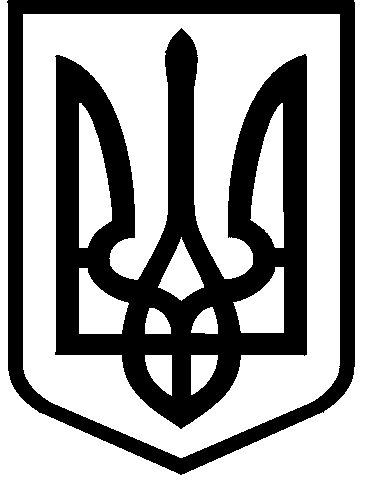 КИЇВСЬКА МІСЬКА РАДАVIII СКЛИКАННЯПОСТІЙНА КОМІСІЯ З ПИТАНЬ ЕКОЛОГІЧНОЇ ПОЛІТИКИ01044, м. Київ, вул. Хрещатик, 36 к.1005/1 	                            тел.:(044)202-70-76, тел./факс:(044)202-72-31 Протокол № 12/108засідання постійної комісії Київської міської радиз питань екологічної політикивід 23.09.2020Місце проведення: Київська міська рада, м. Київ, вул. Хрещатик, 36, десятий поверх, каб. 1017, початок проведення засідання о 14:00.Склад комісії: 8 депутатів Київської міської ради.Присутні: 6 депутатів Київської міської ради – членів постійної комісії:Відсутні: 2 депутати Київської міської ради – Антонова О.Ю., Москаль Д.Д.Запрошені:Порядок денний:Про розгляд ініціативи (вх. від 20.07.2020 №08/С-2743(е)) щодо створення об’єкту благоустрою – скверу, орієнтовною площею 0,62 га, на земельній ділянці, яка розташована на території між житловими будинками 
№ 16, 16-А, 18, 18-А по просп. Соборності у Дніпровському р-ні м. Києва.Доповідачі: Представник ініціативної групи – Сушко В’ячеслав Григорович;Директор Департаменту земельних ресурсів виконавчого органу Київської міської ради (Київської міської державної адміністрації) – Оленич Петро Сергійович;Директор Департаменту містобудування та архітектури виконавчого органу Київської міської ради (Київської міської державної адміністрації) – Свистунов Олександр Вікторович;В.о. генерального директора КО «Київзеленбуд» – Король Олексій Валентинович.Про розгляд ініціативи (вх. від 20.07.2020 №08/С-2744(е)) щодо створення об’єкту благоустрою – скверу, орієнтовною площею 0,7 га, на земельній ділянці, яка розташована на території між житловими будинками 
№ 12, 14, 16, 16-А по просп. Соборності та навчально виховним комплексом  
№ 167, за адресою: просп. Соборності 10-А та 12-В у Дніпровському р-ні 
м. Києва.Доповідачі: Представник ініціативної групи – Сушко В’ячеслав Григорович;Директор Департаменту земельних ресурсів виконавчого органу Київської міської ради (Київської міської державної адміністрації) – Оленич Петро Сергійович;Директор Департаменту містобудування та архітектури виконавчого органу Київської міської ради (Київської міської державної адміністрації) – Свистунов Олександр Вікторович;В.о. генерального директора КО «Київзеленбуд» – Король Олексій Валентинович.Про розгляд ініціативи (вх. від 31.08.2020 №08/С-3263(е)) щодо створення об’єкту благоустрою – скверу, орієнтовною площею 10,2 га, на земельній ділянці, яка розташована на території між житловими будинками 
№ 13-А, 13-Б, 13-В, 15 по просп. Миру між житловими будинками № 12-Б, 14-А вул. Тампере у Дніпровському р-ні м. Києва.Доповідачі: Представник ініціативної групи – Сушко В’ячеслав Григорович;Директор Департаменту земельних ресурсів виконавчого органу Київської міської ради (Київської міської державної адміністрації) – Оленич Петро Сергійович;Директор Департаменту містобудування та архітектури виконавчого органу Київської міської ради (Київської міської державної адміністрації) – Свистунов Олександр Вікторович;В.о. генерального директора КО «Київзеленбуд» – Король Олексій Валентинович.Про розгляд ініціативи (вх. від 31.08.2020 №08/С-3264(е)) щодо створення об’єкту благоустрою – скверу, орієнтовною площею 1,07 га, на земельній ділянці, яка розташована на території між житловими будинками № 4, 6, 8/2 по просп. Соборності, житловими будинками № 2/8, 2-А, 4, 4-А по вул. Григорія Чупринки та житловими будинками № 3, 5, 7 по просп. Миру у Дніпровському р-ні м. Києва.Доповідачі: Представник ініціативної групи – Сушко В’ячеслав Григорович;Директор Департаменту земельних ресурсів виконавчого органу Київської міської ради (Київської міської державної адміністрації) – Оленич Петро Сергійович;Директор Департаменту містобудування та архітектури виконавчого органу Київської міської ради (Київської міської державної адміністрації) – Свистунов Олександр Вікторович;В.о. генерального директора КО «Київзеленбуд» – Король Олексій Валентинович.Про розгляд ініціативи депутата Київської міської ради Мухи В.В. від 22.07.2020 № 08/279-068-255 (вх. від 22.07.2020 № 08/КО-2799) щодо створення об’єкту благоустрою зеленого господарства – скверу на земельній ділянці між середньою загальноосвітньою школою № 72 на вул. Генерала Наумова, 35-А, дошкільним навчальним закладом № 587 на вул. Академіка Булаховського, 32-А та житловим будинком № 30-Б на вул. Академіка Булаховського в Святошинському р-ні м. Києва.Доповідачі: Депутат Київської міської ради – Муха Вікторія Вячеславівна;  Директор Департаменту земельних ресурсів виконавчого органу Київської міської ради (Київської міської державної адміністрації) – Оленич Петро Сергійович;Директор Департаменту містобудування та архітектури виконавчого органу Київської міської ради (Київської міської державної адміністрації) – Свистунов Олександр Вікторович;В.о. генерального директора КО «Київзеленбуд» – Король Олексій Валентинович.Про розгляд ініціативи депутата Київської міської ради Сандалової Г.О. від 24.07.2020 № 08/279/08/169-1630 (вх. від 17.08.2020 № 08/18016) щодо створення об’єкту благоустрою зеленого господарства – парку, на земельній ділянці, яка знаходиться біля регіонального ландшафтного парку «Партизанська слава» в Дарницькому районі м. Києва.  Доповідачі: Депутат Київської міської ради – Сандалова  Ганна Олександрівна;  Директор Департаменту земельних ресурсів виконавчого органу Київської міської ради (Київської міської державної адміністрації) – Оленич Петро Сергійович;Директор Департаменту містобудування та архітектури виконавчого органу Київської міської ради (Київської міської державної адміністрації) – Свистунов Олександр Вікторович;В.о. генерального директора КО «Київзеленбуд» – Король Олексій Валентинович.Про розгляд ініціативи депутата Київської міської ради Сандалової Г.О. від 24.07.2020 № 08/279/08/169-1631 (вх. від 17.08.2020 № 08/18012) щодо створення об’єкту благоустрою зеленого господарства – скверу, на земельній ділянці, що знаходиться навпроти житлового будинку по вул. Ревуцького, 7-А в Дарницькому районі м. Києва.    Доповідачі: Депутат Київської міської ради – Сандалова  Ганна Олександрівна;  Директор Департаменту земельних ресурсів виконавчого органу Київської міської ради (Київської міської державної адміністрації) – Оленич Петро Сергійович;Директор Департаменту містобудування та архітектури виконавчого органу Київської міської ради (Київської міської державної адміністрації) – Свистунов Олександр Вікторович;В.о. генерального директора КО «Київзеленбуд» – Король Олексій Валентинович.Про розгляд ініціативи депутата Київської міської ради Балицької О.С. від 10.07.2020 № 08/279/08/005-2486 (вх. від 10.07.2020 № 08/14958) щодо створення об’єкту благоустрою зеленого господарства – скверу на земельній ділянці за адресою: вул. Бульварно-Кудрявська, 29  Шевченківського р-ну 
м. Києва. Доповідачі: Депутат Київської міської ради – Балицька Ольга Станіславівна;  Директор Департаменту земельних ресурсів виконавчого органу Київської міської ради (Київської міської державної адміністрації) – Оленич Петро Сергійович;Директор Департаменту містобудування та архітектури виконавчого органу Київської міської ради (Київської міської державної адміністрації) – Свистунов Олександр Вікторович;В.о. генерального директора КО «Київзеленбуд» – Король Олексій Валентинович.Про розгляд ініціативи депутата Київської міської ради Балицької О.С. від 14.09.2020 № 08/279/08/005-2617 (вх. від 15.09.2020 № 08/20318) щодо створення об’єкту благоустрою зеленого господарства – скверу на земельній ділянці за адресою: вул. Петрівська (між вул. Кудрявською та вул. Вознесенський узвіз) Шевченківського р-ну м. Києва. Доповідачі: Депутат Київської міської ради – Балицька Ольга Станіславівна;  Директор Департаменту земельних ресурсів виконавчого органу Київської міської ради (Київської міської державної адміністрації) – Оленич Петро Сергійович;Директор Департаменту містобудування та архітектури виконавчого органу Київської міської ради (Київської міської державної адміністрації) – Свистунов Олександр Вікторович;В.о. генерального директора КО «Київзеленбуд» – Король Олексій Валентинович.Про розгляд ініціативи депутата Київської міської ради Прокопіва В.В. від 10.07.2020 № 08/279/8/082-150 (вх. від 15.07.2020 № 08/15271) та звернення депутата Київської міської ради Прокопіва В.В. від 20.07.2020 
№ 08/279/8/082-153 (вх. від 04.08.2020 №08/16914) щодо створення об’єкту благоустрою зеленого господарства – скверу на земельній ділянці, яка розташована в межах провул. Моторного у Голосіївському р-ні м. Києва. Доповідачі: Депутат Київської міської ради – Прокопів Володимир Володимирович;.  Директор Департаменту земельних ресурсів виконавчого органу Київської міської ради (Київської міської державної адміністрації) – Оленич Петро Сергійович;Директор Департаменту містобудування та архітектури виконавчого органу Київської міської ради (Київської міської державної адміністрації) – Свистунов Олександр Вікторович;В.о. генерального директора КО «Київзеленбуд» – Король Олексій Валентинович.Про розгляд ініціативи депутата Київської міської ради Пинзеник О.О. від 20.07.2020 № 08/279/051-1343 (вх. від 21.07.2020 № 08/Б-2766) щодо створення об’єкту благоустрою зеленого господарства – скверу на земельній ділянці площею 0,0435 га по вул. Моторній, 11 Голосіївського р-ну м. Києва. Доповідачі: Депутат Київської міської ради – Пинзеник Олеся Олександрівна; Директор Департаменту земельних ресурсів виконавчого органу Київської міської ради (Київської міської державної адміністрації) – Оленич Петро Сергійович;Директор Департаменту містобудування та архітектури виконавчого органу Київської міської ради (Київської міської державної адміністрації) – Свистунов Олександр Вікторович;В.о. генерального директора КО «Київзеленбуд» – Король Олексій Валентинович.Про розгляд ініціативи депутата Київської міської ради Пинзеник О.О. від 10.09.2020 № 08/279/08/051-1454 (вх. від 11.09.2020 № 08/20001) щодо створення об’єкту благоустрою зеленого господарства – парку на земельній ділянці площею 5,0275 га (кадастровий номер 82:414:0452) по вул. Моторній, 11 Голосіївського р-ну м. Києва. Доповідачі: Депутат Київської міської ради – Пинзеник Олеся Олександрівна; Директор Департаменту земельних ресурсів виконавчого органу Київської міської ради (Київської міської державної адміністрації) – Оленич Петро Сергійович;Директор Департаменту містобудування та архітектури виконавчого органу Київської міської ради (Київської міської державної адміністрації) – Свистунов Олександр Вікторович;В.о. генерального директора КО «Київзеленбуд» – Король Олексій Валентинович.Про розгляд ініціативи депутата Київської міської ради Пинзеник О.О. від 30.07.2020 № 08/279/08/051-1394 (вх. від 31.07.2020 № 08/16702) щодо створення об’єкту благоустрою зеленого господарства – скверу на земельній ділянці площею 0,33 га, на перетині вулиць Антоновича та вул. Німецької Голосіївського р-ну м. Києва. Доповідачі: Депутат Київської міської ради – Пинзеник Олеся Олександрівна;  Директор Департаменту земельних ресурсів виконавчого органу Київської міської ради (Київської міської державної адміністрації) – Оленич Петро Сергійович;Директор Департаменту містобудування та архітектури виконавчого органу Київської міської ради (Київської міської державної адміністрації) – Свистунов Олександр Вікторович;В.о. генерального директора КО «Київзеленбуд» – Король Олексій Валентинович.Про розгляд ініціативи депутата Київської міської ради Андрєєва А.С. від 20.07.2020 № 08/279-002-584 (вх. від 22.07.2020 № 08/15884) щодо створення об’єкту благоустрою зеленого господарства – скверу на земельній ділянці площею 0,74 га, розташованій на вул. Михайла Донця, 9, 11, 13-А, 13-Б та просп. Відрадний, 10-А, 12-А, 12-Б у Солом’янському р-ні м. Києва. Доповідачі: Депутат Київської міської ради – Андрєєв Андрій Сергійович;  Директор Департаменту земельних ресурсів виконавчого органу Київської міської ради (Київської міської державної адміністрації) – Оленич Петро Сергійович;Директор Департаменту містобудування та архітектури виконавчого органу Київської міської ради (Київської міської державної адміністрації) – Свистунов Олександр Вікторович;В.о. генерального директора КО «Київзеленбуд» – Король Олексій Валентинович.Про розгляд ініціативи депутата Київської міської ради Андрєєва А.С. від 06.08.2020 № 08/279-002-644 (вх. від 07.08.2020 № 08/17342) щодо створення об’єкту благоустрою зеленого господарства – скверу на земельній ділянці площею 0,40 га, розташованій на прибудинковій території будинків 
№ 38-В, 38-Г, 40-В на бульв. Вацлава Гавела у Солом’янському р-ні м. Києва. Доповідачі: Депутат Київської міської ради – Андрєєв Андрій Сергійович;  Директор Департаменту земельних ресурсів виконавчого органу Київської міської ради (Київської міської державної адміністрації) – Оленич Петро Сергійович;Директор Департаменту містобудування та архітектури виконавчого органу Київської міської ради (Київської міської державної адміністрації) – Свистунов Олександр Вікторович;В.о. генерального директора КО «Київзеленбуд» – Король Олексій Валентинович.Про розгляд ініціативи депутата Київської міської ради Андрєєва А.С. від 27.08.2020 № 08/279-002-667 (вх. від 28.08.2020 № 08/18752) щодо створення об’єкту благоустрою зеленого господарства – скверу на земельній ділянці між будинками за адресою: вул. Авіаконструктора Антонова, 15-А, 15, 17, вул. Чоколівській, 18, 20, 22 у Солом’янському р-ні м. Києва. Доповідачі: Депутат Київської міської ради – Андрєєв Андрій Сергійович;  Директор Департаменту земельних ресурсів виконавчого органу Київської міської ради (Київської міської державної адміністрації) – Оленич Петро Сергійович;Директор Департаменту містобудування та архітектури виконавчого органу Київської міської ради (Київської міської державної адміністрації) – Свистунов Олександр Вікторович;В.о. генерального директора КО «Київзеленбуд» – Король Олексій Валентинович.Про розгляд ініціативи депутата Київської міської ради Ялового К.В. від 25.08.2020 № 08/279/114-3074 (вх. від 28.08.2020 № 08/18769) щодо створення об’єкту благоустрою зеленого господарства – скверу біля будинків 53-Д, 55-А по вул. Данила Щербаківського у Шевченківському р-ні м. Києва. Доповідачі: Депутат Київської міської ради – Яловий Костянтин Володимирович;  Директор Департаменту земельних ресурсів виконавчого органу Київської міської ради (Київської міської державної адміністрації) – Оленич Петро Сергійович;Директор Департаменту містобудування та архітектури виконавчого органу Київської міської ради (Київської міської державної адміністрації) – Свистунов Олександр Вікторович;В.о. генерального директора КО «Київзеленбуд» – Король Олексій Валентинович.Про розгляд ініціативи депутата Київської міської ради Ялового К.В. від 25.08.2020 № 08/279/114-3073 (вх. від 28.08.2020 № 08/18767) щодо створення об’єкту благоустрою зеленого господарства – скверу біля будинків 45 по вул. Краснодарська та 10-А по вул. Саратовській у Шевченківському р-ні 
м. Києва. Доповідачі: Депутат Київської міської ради – Яловий Костянтин Володимирович;  Директор Департаменту земельних ресурсів виконавчого органу Київської міської ради (Київської міської державної адміністрації) – Оленич Петро Сергійович;Директор Департаменту містобудування та архітектури виконавчого органу Київської міської ради (Київської міської державної адміністрації) – Свистунов Олександр Вікторович;В.о. генерального директора КО «Київзеленбуд» – Король Олексій Валентинович.Про розгляд ініціативи депутата Київської міської ради Ялового К.В. від 25.08.2020 № 08/279/114-3072 (вх. від 28.08.2020 № 08/18766) щодо створення об’єкту благоустрою зеленого господарства – скверу біля будинку 5 по вул. Естонська у Шевченківському р-ні м. Києва. Доповідачі: Депутат Київської міської ради – Яловий Костянтин Володимирович;  Директор Департаменту земельних ресурсів виконавчого органу Київської міської ради (Київської міської державної адміністрації) – Оленич Петро Сергійович;Директор Департаменту містобудування та архітектури виконавчого органу Київської міської ради (Київської міської державної адміністрації) – Свистунов Олександр Вікторович;В.о. генерального директора КО «Київзеленбуд» – Король Олексій Валентинович.Про розгляд ініціативи депутата Київської міської ради Ялового К.В. від 25.08.2020 № 08/279/114-3071 (вх. від 28.08.2020 № 08/18763) щодо створення об’єкту благоустрою зеленого господарства – скверу біля будинку 6/42 по вул. Саратовській у Шевченківському р-ні м. Києва. Доповідачі: Депутат Київської міської ради – Яловий Костянтин Володимирович;  Директор Департаменту земельних ресурсів виконавчого органу Київської міської ради (Київської міської державної адміністрації) – Оленич Петро Сергійович;Директор Департаменту містобудування та архітектури виконавчого органу Київської міської ради (Київської міської державної адміністрації) – Свистунов Олександр Вікторович;В.о. генерального директора КО «Київзеленбуд» – Король Олексій Валентинович.Про розгляд ініціативи депутата Київської міської ради Ялового К.В. від 25.08.2020 № 08/279/114-3070 (вх. від 28.08.2020 № 08/18741) щодо створення об’єкту благоустрою зеленого господарства – скверу біля будинків 10, 12, 12-а, 12-В, 12-Г по вул. Ігоря Турчина у Шевченківському р-ні м. Києва. Доповідачі: Депутат Київської міської ради – Яловий Костянтин Володимирович;  Директор Департаменту земельних ресурсів виконавчого органу Київської міської ради (Київської міської державної адміністрації) – Оленич Петро Сергійович;Директор Департаменту містобудування та архітектури виконавчого органу Київської міської ради (Київської міської державної адміністрації) – Свистунов Олександр Вікторович;В.о. генерального директора КО «Київзеленбуд» – Король Олексій Валентинович.Про розгляд ініціативи депутата Київської міської ради Дідовця Ю.В. від 10.09.2020 № 08/279/08/027-579 (вх. від 10.09.2020 № 08/19992) щодо створення об’єкту благоустрою зеленого господарства – скверу біля житлового будинку № 6 по вул. Наталії Ужвій у Подільському р-ні м. Києва. Доповідачі: Депутат Київської міської ради – Дідовець Юрій Вікторович;  Директор Департаменту земельних ресурсів виконавчого органу Київської міської ради (Київської міської державної адміністрації) – Оленич Петро Сергійович;Директор Департаменту містобудування та архітектури виконавчого органу Київської міської ради (Київської міської державної адміністрації) – Свистунов Олександр Вікторович;В.о. генерального директора КО «Київзеленбуд» – Король Олексій Валентинович.Про розгляд ініціативи Департаменту земельних ресурсів виконавчого органу Київської міської ради (Київської міської державної адміністрації) від 17.08.2020 № 0570202/3-14839 (вх. від 17.08.2020 № 08/17922) щодо створення об’єкту благоустрою зеленого господарства – скверу, на земельній ділянці в Дарницькому р-ні м. Києва.Доповідачі: Директор Департаменту земельних ресурсів виконавчого органу Київської міської ради (Київської міської державної адміністрації) – Оленич Петро Сергійович;Директор Департаменту містобудування та архітектури виконавчого органу Київської міської ради (Київської міської державної адміністрації) – Свистунов Олександр Вікторович;В.о. генерального директора КО «Київзеленбуд» – Король Олексій Валентинович.Про розгляд ініціативи депутата Київської міської ради Римаренка С.Г. від 09.06.2020 № 08/279/08/055-108 (вх. від 12.06.2020 № 08/12608) щодо створення об’єкту благоустрою зеленого господарства – скверу з майданчиком для вигулу тварин на земельній ділянці, площею 0,14 га, біля будинку 34-А по вул. Симиренка у Святошинському р-ні м. Києва. Доповідачі: Депутат Київської міської ради – Римаренко Сергій Григорович;  Директор Департаменту земельних ресурсів виконавчого органу Київської міської ради (Київської міської державної адміністрації) – Оленич Петро Сергійович;Директор Департаменту містобудування та архітектури виконавчого органу Київської міської ради (Київської міської державної адміністрації) – Свистунов Олександр Вікторович;Директор Департаменту міського благоустрою виконавчого органу Київської міської ради (Київської міської державної адміністрації) – Кулеба Олексій Володимирович;В.о. генерального директора КО «Київзеленбуд» – Король Олексій Валентинович.Про розгляд ініціативи депутата Київської міської ради Новікова О.О. від 03.07.2020 № 08/279/8/167-3550 (вх. від 06.07.2020 № 08/14239) щодо створення об’єкту благоустрою зеленого господарства – скверу на земельній ділянці, яка розташована на прибудинковій території будинків за адресою: вул. Олександра Бойченка, 11, 13 Дніпровського р-ну м. Києва. Доповідачі: Депутат Київської міської ради – Новіков Олексій Олександрович;  Директор Департаменту земельних ресурсів виконавчого органу Київської міської ради (Київської міської державної адміністрації) – Оленич Петро Сергійович;Директор Департаменту містобудування та архітектури виконавчого органу Київської міської ради (Київської міської державної адміністрації) – Свистунов Олександр Вікторович.В.о. генерального директора КО «Київзеленбуд» – Король Олексій Валентинович.Про розгляд проєкту рішення Київської міської ради «Про стандарти садивного матеріалу» (доручення заступника міського голови – секретаря Київської міської ради від 21.08.2020 № 08/231-2156/ПР).Доповідачі: Депутат Київської міської ради – Яловий Костянтин Володимирович;В.о. начальника Управління екології та природних ресурсів виконавчого органу Київської міської ради (Київської міської державної адміністрації) – Савченко Олександр Олегович;В.о. генерального директора КО «Київзеленбуд» – Король Олексій Валентинович.Про розгляд проєкту рішення Київської міської ради «Про оголошення природної території комплексною пам’яткою природи місцевого значення «Людмилин гай» (доручення заступника міського голови – секретаря Київської міської ради від 21.07.2020 № 08/231-1825/ПР).Доповідачі: Депутат Київської міської ради – Яловий Костянтин Володимирович;В.о. начальника Управління екології та природних ресурсів виконавчого органу Київської міської ради (Київської міської державної адміністрації) – Савченко Олександр Олегович;В.о. генерального директора КО «Київзеленбуд» – Король Олексій Валентинович.Про розгляд проєкту рішення Київської міської ради «Про оголошення ландшафтним заказником місцевого значення «Божків Яр» (доручення заступника міського голови – секретаря Київської міської ради від 21.07.2020 №08/231-1826/ПР).Доповідачі: Депутат Київської міської ради – Яловий Костянтин Володимирович;В.о. начальника Управління екології та природних ресурсів виконавчого органу Київської міської ради (Київської міської державної адміністрації) – Савченко Олександр Олегович;В.о. генерального директора КО «Київзеленбуд» – Король Олексій Валентинович.Про звернення Київської міської ради до Верховної Ради України щодо необхідності заборони надання відео- та фотопослуг з використанням тварин (доручення заступника міського голови – секретаря Київської міської ради від 10.08.2020 № 08/231-2024/ПР).Доповідачі: Депутат Київської міської ради – Яловий Костянтин Володимирович;В.о. начальника Управління екології та природних ресурсів виконавчого органу Київської міської ради (Київської міської державної адміністрації) – Савченко Олександр Олегович.Про розгляд проєкту рішення Київської міської ради «Про оголошення природного об’єкту ботанічною пам’яткою природи місцевого значення «Квітковий рай» (доручення заступника міського голови – секретаря Київської міської ради від 17.06.2020 №08/231-1515/ПР).Доповідачі: Депутат Київської міської ради – Пинзеник Олеся Олександрівна;В.о. начальника Управління екології та природних ресурсів виконавчого органу Київської міської ради (Київської міської державної адміністрації) – Савченко Олександр Олегович; В.о. генерального директора КО «Київзеленбуд» – Король Олексій Валентинович.Про розгляд проєкту рішення Київської міської ради «Про оголошення природного об’єкту ботанічною пам’яткою природи місцевого значення «Вікові дерева сосни» (доручення заступника міського голови – секретаря Київської міської ради від 17.06.2020 №08/231-1524/ПР).Доповідачі: Депутат Київської міської ради – Пинзеник Олеся Олександрівна;В.о. начальника Управління екології та природних ресурсів виконавчого органу Київської міської ради (Київської міської державної адміністрації) – Савченко Олександр Олегович;В.о. генерального директора КО «Київзеленбуд» – Король Олексій Валентинович.Про розгляд проєкту рішення Київської міської ради «Про оголошення Комплексною пам’яткою місцевого значення «Вовча гора» (доручення заступника міського голови – секретаря Київської міської ради від 03.08.2020 № 08/231-1958/ПР).Доповідачі: Депутат Київської міської ради – Пинзеник Олеся Олександрівна;В.о. начальника Управління екології та природних ресурсів виконавчого органу Київської міської ради (Київської міської державної адміністрації) – Савченко Олександр Олегович;В.о. генерального директора КО «Київзеленбуд» – Король Олексій Валентинович.Про розгляд проєкту рішення Київської міської ради «Про оголошення об’єкту ботанічною пам’яткою природи місцевого значення «Броварська пуща» (доручення заступника міського голови – секретаря Київської міської ради від 19.06.2020 № 08/231-1523/ПР).Доповідачі: Депутат Київської міської ради – Пинзеник Олеся Олександрівна;В.о. начальника Управління екології та природних ресурсів виконавчого органу Київської міської ради (Київської міської державної адміністрації) – Савченко Олександр Олегович;В.о. генерального директора КО «Київзеленбуд» – Король Олексій Валентинович.Про розгляд проєкту рішення Київської міської ради «Про оголошення природного об’єкту ботанічною пам’яткою природи місцевого значення «Тис ягідний» (доручення заступника міського голови – секретаря Київської міської ради від 19.06.2020 №08/231-1516/ПР).Доповідачі: Депутат Київської міської ради – Пинзеник Олеся Олександрівна;В.о. начальника Управління екології та природних ресурсів виконавчого органу Київської міської ради (Київської міської державної адміністрації) – Савченко Олександр Олегович;В.о. генерального директора КО «Київзеленбуд» – Король Олексій Валентинович.Про розгляд звернення Київського комунального об’єднання зеленого будівництва та експлуатації зелених насаджень міста «Київзеленбуд» від 14.09.2020 № 077/226-4189 (вх. від 14.09.2020 № 08/20251) щодо доцільності здійснення організаційно-правових заходів, щодо оформлення в постійне користування земельної ділянки КО «Київзеленбуд» на вул. Володимира Покотила 6 у Святошинському р-ні м. Києва. Доповідачі: В.о. генерального директора КО «Київзеленбуд» – Король Олексій Валентинович.Про розгляд звернення національного природного парку «Голосіївський» від 15.07.2020 № 359/2-01 (вх. від 20.07.2020 № 08/15671) щодо функціонування Національного природного парку «Голосіївський», котрий розташований на землях територіальної громади столиці України.Доповідачі: Директор НПП «Голосіївський» - Потапенко Вячеслав Георгійович;В.о. начальника Управління екології та природних ресурсів виконавчого органу Київської міської ради (Київської міської державної адміністрації) – Савченко Олександр Олегович;Директор Департаменту земельних ресурсів виконавчого органу Київської міської ради (Київської міської державної адміністрації) – Оленич Петро Сергійович.Про розгляд звернення мешканців мікрорайону Микільська-Слобідка від 16.07.2020 (вх. від 17.07.2020 №08/КО-2722) щодо проведення будівельних робіт в руслі Русанівської протоки річки Дніпра.Доповідачі: Представник мешканців мікрорайону Микільська-Слобідка -Медведенко Олена Володимирівна;В.о. начальника Управління екології та природних ресурсів виконавчого органу Київської міської ради (Київської міської державної адміністрації) – Савченко Олександр Олегович;В.о. генерального директора, виконавчий директор комунального підприємства виконавчого органу Київської міської ради (Київської міської державної адміністрації) по охороні, утриманню та експлуатації земель водного фонду м. Києва «Плесо» – Боярчук Віталій Борисович;Директор Департаменту містобудування та архітектури виконавчого органу Київської міської ради (Київської міської державної адміністрації) – Свистунов Олександр Вікторович.Про розгляд звернення співзасновника інтернет-каналу «Перший зоозахисний UA» та співголови ГО «Громадські слідчі» Марченка М.А. вх. від 10.08.2020 № 08/М-2978(е) щодо відновлення екосистеми міста Києва шляхом втілення проєкту «100 тисяч дерев у Києві». Доповідачі Автор звернення – Марченко Михайло Анатолійович;В.о. начальника Управління екології та природних ресурсів виконавчого органу Київської міської ради (Київської міської державної адміністрації) – Савченко Олександр Олегович. Про розгляд звернення депутата Київської міської ради Мірошниченка І.М. від 04.09.2020 № 08/279/08/042/904 (вх. від 07.08.2020 
№ 288/320) щодо самовільного захоплення прибережних захисних зон річки Віта в Голосіївському р-ні м. Києва. Доповідачі: Депутат Київської міської ради – Мірошниченко Ігор Михайлович;В.о. начальника Управління екології та природних ресурсів виконавчого органу Київської міської ради (Київської міської державної адміністрації) – Савченко Олександр Олегович; В.о. генерального директора, виконавчий директор комунального підприємства виконавчого органу Київської міської ради (Київської міської державної адміністрації) по охороні, утриманню та експлуатації земель водного фонду м. Києва «Плесо» – Боярчук Віталій Борисович;Директор Департаменту міського благоустрою виконавчого органу Київської міської ради (Київської міської державної адміністрації) – Кулеба Олексій Володимирович.Про повторний розгляд проєкту рішення Київської міської ради «Про відмову у наданні Київському комунальному об’єднанню зеленого будівництва та експлуатації зелених насаджень міста "Київзеленбуд" дозволу на розроблення проекту землеустрою щодо відведення земельної ділянки у постійне користування для обслуговування та експлуатації зелених насаджень загального користування (скверу) на вул. Олександра Бойченка, 11, 13, вул. Космічній, 8, 8-б у Дніпровському районі міста Києва (201157625) (доручення заступника міського голови – секретаря Київської міської ради від 19.02.2020 №08/231-457/ПР).Доповідачі: Директор Департаменту земельних ресурсів виконавчого органу Київської міської ради (Київської міської державної адміністрації) – Оленич Петро Сергійович;Директор Департаменту містобудування та архітектури виконавчого органу Київської міської ради (Київської міської державної адміністрації) – Свистунов Олександр Вікторович;В.о. генерального директора КО «Київзеленбуд» – Король Олексій Валентинович.Про надання Київському комунальному об’єднанню зеленого будівництва та експлуатації зелених насаджень міста «Київзеленбуд» дозволу на розроблення проєкту землеустрою щодо відведення земельної ділянки у постійне користування для обслуговування та експлуатації зелених насаджень між будинками на вул. Березняківській, 4, 4-а, 6, 8 у Дніпровському районі міста Києва (340166860) (доручення заступника міського голови – секретаря Київської міської ради від 16.07.2020 №08/231-1743/ПР).Доповідачі: Директор Департаменту земельних ресурсів виконавчого органу Київської міської ради (Київської міської державної адміністрації) – Оленич Петро Сергійович;Директор Департаменту містобудування та архітектури виконавчого органу Київської міської ради (Київської міської державної адміністрації) – Свистунов Олександр Вікторович;В.о. генерального директора КО «Київзеленбуд» – Король Олексій Валентинович.Про надання Київському комунальному об’єднанню зеленого будівництва та експлуатації зелених насаджень міста «Київзеленбуд» дозволу на розроблення проєкту землеустрою щодо відведення земельної ділянки у постійне користування для обслуговування та експлуатації зелених насаджень між будинками на вул. Березняківській, 4-а, 6-а та вул. Івана Миколайчука, 17/1, 17/2, 17-а, 19/2 у Дніпровському районі міста Києва (659660159) (доручення заступника міського голови – секретаря Київської міської ради від 16.07.2020 № 08/231-1744/ПР). Доповідачі: Директор Департаменту земельних ресурсів виконавчого органу Київської міської ради (Київської міської державної адміністрації) – Оленич Петро Сергійович;Директор Департаменту містобудування та архітектури виконавчого органу Київської міської ради (Київської міської державної адміністрації) – Свистунов Олександр Вікторович; В.о. генерального директора КО «Київзеленбуд» – Король Олексій Валентинович.Про надання Київському комунальному об’єднанню зеленого будівництва та експлуатації зелених насаджень міста «Київзеленбуд» дозволу на розроблення проєкту землеустрою щодо відведення земельної ділянки у постійне користування для обслуговування та експлуатації зелених насаджень між будинками на вул. Івана Миколайчука, 17/1, 17/2, 19, 19/1, 19/2, 19-а, 21 у Дніпровському районі міста Києва (679510196) (доручення заступника міського голови – секретаря Київської міської ради від 16.07.2020 №08/231-1745/ПР).Доповідачі: Директор Департаменту земельних ресурсів виконавчого органу Київської міської ради (Київської міської державної адміністрації) – Оленич Петро Сергійович;Директор Департаменту містобудування та архітектури виконавчого органу Київської міської ради (Київської міської державної адміністрації) – Свистунов Олександр Вікторович;В.о. генерального директора КО «Київзеленбуд» – Король Олексій Валентинович.Про надання Київському комунальному об’єднанню зеленого будівництва та експлуатації зелених насаджень міста «Київзеленбуд» дозволу на розроблення проєкту землеустрою щодо відведення земельної ділянки у постійне користування для експлуатації та обслуговування зелених насаджень на вул. Холмогорській у Голосіївському районі міста Києва (624230111) (доручення заступника міського голови – секретаря Київської міської ради від 08.06.2020 №08/231-1716/ПР).Доповідачі: Директор Департаменту земельних ресурсів виконавчого органу Київської міської ради (Київської міської державної адміністрації) – Оленич Петро Сергійович;Директор Департаменту містобудування та архітектури виконавчого органу Київської міської ради (Київської міської державної адміністрації) – Свистунов Олександр Вікторович;В.о. генерального директора КО «Київзеленбуд» – Король Олексій Валентинович. Про надання Київському комунальному об’єднанню зеленого будівництва та експлуатації зелених насаджень міста «Київзеленбуд» дозволу на розроблення проєкту землеустрою щодо відведення земельної ділянки у постійне користування для експлуатації та обслуговування зелених насаджень на вул. Сім’ї Кульженків (поруч з будинками №№ 31, 31А, 31Б) в Оболонському районі міста Києва (501201329) (доручення заступника міського голови – секретаря Київської міської ради від 07.07.2020 № 08/231-1706/ПР).Доповідачі: Директор Департаменту земельних ресурсів виконавчого органу Київської міської ради (Київської міської державної адміністрації) – Оленич Петро Сергійович;Директор Департаменту містобудування та архітектури виконавчого органу Київської міської ради (Київської міської державної адміністрації) – Свистунов Олександр Вікторович;В.о. генерального директора КО «Київзеленбуд» – Король Олексій Валентинович.Про надання Київському комунальному об’єднанню зеленого будівництва та експлуатації зелених насаджень міста «Київзеленбуд» дозволу на розроблення проєкту землеустрою щодо відведення земельних ділянок у постійне користування для обслуговування та експлуатації зелених насаджень між будинками на вул. Березняківській, 10 та просп. Павла Тичини, 19 у Дніпровському районі міста Києва (626170186) (доручення заступника міського голови – секретаря Київської міської ради від 07.07.2020 №08/231-1707/ПР).Доповідачі: Директор Департаменту земельних ресурсів виконавчого органу Київської міської ради (Київської міської державної адміністрації) – Оленич Петро Сергійович;Директор Департаменту містобудування та архітектури виконавчого органу Київської міської ради (Київської міської державної адміністрації) – Свистунов Олександр Вікторович;В.о. генерального директора КО «Київзеленбуд» – Король Олексій Валентинович.Про надання Київському комунальному об’єднанню зеленого будівництва та експлуатації зелених насаджень міста «Київзеленбуд» дозволу на розроблення проєкту землеустрою щодо відведення земельної ділянки у постійне користування для обслуговування та експлуатації зелених насаджень між будинками на вул. Березняківській, 2 та вул. Івана Миколайчука, 19, 19-а, 21 у Дніпровському районі міста Києва (201715846) (доручення заступника міського голови – секретаря Київської міської ради від 10.07.2020 №08/231-1735/ПР). Доповідачі: Директор Департаменту земельних ресурсів виконавчого органу Київської міської ради (Київської міської державної адміністрації) – Оленич Петро Сергійович;Директор Департаменту містобудування та архітектури виконавчого органу Київської міської ради (Київської міської державної адміністрації) – Свистунов Олександр Вікторович;В.о. генерального директора КО «Київзеленбуд» – Король Олексій Валентинович.Про надання Київському комунальному об’єднанню зеленого будівництва та експлуатації зелених насаджень міста «Київзеленбуд» дозволу на розроблення проєкту землеустрою щодо відведення земельної ділянки у постійне користування для обслуговування та експлуатації зелених насаджень між будинками на вул. Березняківській, 2, 4, 4-а та вул. Івана Миколайчука, 19/1, 19/2, 21 у Дніпровському районі міста Києва (201075640) (доручення заступника міського голови – секретаря Київської міської ради від 10.07.2020 №08/231-1733/ПР). Доповідачі: Директор Департаменту земельних ресурсів виконавчого органу Київської міської ради (Київської міської державної адміністрації) – Оленич Петро Сергійович;Директор Департаменту містобудування та архітектури виконавчого органу Київської міської ради (Київської міської державної адміністрації) – Свистунов Олександр Вікторович;В.о. генерального директора КО «Київзеленбуд» – Король Олексій Валентинович.Про надання Київському комунальному об’єднанню зеленого будівництва та експлуатації зелених насаджень міста «Київзеленбуд» дозволу на розроблення проєкту землеустрою щодо відведення земельної ділянки у постійне користування для експлуатації та обслуговування зелених насаджень вздовж будинків № 37/2, 39, 41/8 на вул. Московській у Печерському районі міста Києва (300128877) (доручення заступника міського голови – секретаря Київської міської ради від 10.07.2020 № 08/231-1734/ПР). Доповідачі: Директор Департаменту земельних ресурсів виконавчого органу Київської міської ради (Київської міської державної адміністрації) – Оленич Петро Сергійович;Директор Департаменту містобудування та архітектури виконавчого органу Київської міської ради (Київської міської державної адміністрації) – Свистунов Олександр Вікторович;В.о. генерального директора КО «Київзеленбуд» – Король Олексій Валентинович.Про надання Київському комунальному об’єднанню зеленого будівництва та експлуатації зелених насаджень міста «Київзеленбуд» дозволу на розроблення проєкту землеустрою щодо відведення земельної ділянки у постійне користування для облаштування, утримання та експлуатації зелених насаджень загального користування (скверу) на Андріївському узвозі, 33/6 у Подільському районі міста Києва (699380175) (доручення заступника міського голови – секретаря Київської міської ради від 30.07.2020 № 08/231-1902/ПР). Доповідачі: Директор Департаменту земельних ресурсів виконавчого органу Київської міської ради (Київської міської державної адміністрації) – Оленич Петро Сергійович;Директор Департаменту містобудування та архітектури виконавчого органу Київської міської ради (Київської міської державної адміністрації) – Свистунов Олександр Вікторович;В.о. генерального директора КО «Київзеленбуд» – Король Олексій Валентинович.Про надання комунальному підприємству по утриманню зелених насаджень Деснянського району м. Києва в постійне користування земельної ділянки для утримання та благоустрою зелених зон і зелених насаджень та обслуговування території скверу на вул. Архітектора Ніколаєва, 11 у Деснянському районі міста Києва (433396032) (доручення заступника міського голови – секретаря Київської міської ради від 07.08.2020 № 08/231-2021/ПР). Доповідачі: Директор Департаменту земельних ресурсів виконавчого органу Київської міської ради (Київської міської державної адміністрації) – Оленич Петро Сергійович;Директор Департаменту містобудування та архітектури виконавчого органу Київської міської ради (Київської міської державної адміністрації) – Свистунов Олександр Вікторович;В.о. генерального директора КО «Київзеленбуд» – Король Олексій Валентинович.Про надання комунальному підприємству по утриманню зелених насаджень Деснянського району м. Києва в постійне користування земельної ділянки для утримання та благоустрою зелених зон і зелених насаджень та обслуговування території скверу на вул. Електротехнічній, 26 у Деснянському районі міста Києва (373999300) (доручення заступника міського голови – секретаря Київської міської ради від 10.08.2020 № 08/231-2022/ПР). Доповідачі: Директор Департаменту земельних ресурсів виконавчого органу Київської міської ради (Київської міської державної адміністрації) – Оленич Петро Сергійович;Директор Департаменту містобудування та архітектури виконавчого органу Київської міської ради (Київської міської державної адміністрації) – Свистунов Олександр Вікторович;В.о. генерального директора КО «Київзеленбуд» – Король Олексій Валентинович.Про надання комунальному підприємству по утриманню зелених насаджень Деснянського району м. Києва в постійне користування земельної ділянки для утримання та благоустрою зелених зон і зелених насаджень від станції метро «Чернігівська» до станції метро «Лісова» по просп. Броварському у Деснянському районі міста Києва (548139525) (доручення заступника міського голови – секретаря Київської міської ради від 07.08.2020 № 08/231-2020/ПР). Доповідачі: Директор Департаменту земельних ресурсів виконавчого органу Київської міської ради (Київської міської державної адміністрації) – Оленич Петро Сергійович;Директор Департаменту містобудування та архітектури виконавчого органу Київської міської ради (Київської міської державної адміністрації) – Свистунов Олександр Вікторович;В.о. генерального директора КО «Київзеленбуд» – Король Олексій Валентинович.Про надання спеціалізованому водогосподарському комунальному підприємству виконавчого органу Київської міської ради (Київської міської державної адміністрації) «Київводфонд» у постійне користування земельних ділянок для експлуатації та обслуговування бюветного комплексу на Дніпровській набережній, 7-А у Дніпровському районі міста Києва (239612140) (доручення заступника міського голови – секретаря Київської міської ради від 07.08.2020 № 08/231-2018/ПР). Доповідачі: Директор Департаменту земельних ресурсів виконавчого органу Київської міської ради (Київської міської державної адміністрації) – Оленич Петро Сергійович;Директор Департаменту містобудування та архітектури виконавчого органу Київської міської ради (Київської міської державної адміністрації) – Свистунов Олександр Вікторович;Директор спеціалізованого водогосподарського комунального підприємства виконавчого органу Київської міської ради (Київської міської державної адміністрації) «Київводфонд» – Козловська Світлана Станіславівна.Про надання комунальному підприємству по утриманню зелених насаджень Деснянського району м. Києва в постійне користування земельної ділянки для утримання та благоустрою зелених зон і зелених насаджень на вул. Милославській, 23-г у Деснянському районі міста Києва (526639357) (доручення заступника міського голови – секретаря Київської міської ради від 07.08.2020 № 08/231-2017/ПР). Доповідачі: Директор Департаменту земельних ресурсів виконавчого органу Київської міської ради (Київської міської державної адміністрації) – Оленич Петро Сергійович;Директор Департаменту містобудування та архітектури виконавчого органу Київської міської ради (Київської міської державної адміністрації) – Свистунов Олександр Вікторович;В.о. генерального директора КО «Київзеленбуд» – Король Олексій Валентинович.Про надання Київському комунальному об’єднанню зеленого будівництва та експлуатації зелених насаджень міста «Київзеленбуд» дозволу на розроблення проєкту землеустрою щодо відведення земельних ділянок у постійне користування для обслуговування та експлуатації зелених насаджень загального користування (біля пам'ятного знаку Магдебурзького Права) від Володимирського узвозу до Набережного шосе у Подільському районі міста Києва (587701575) (доручення заступника міського голови – секретаря Київської міської ради від 07.08.2020 № 08/231-2004/ПР). Доповідачі: Директор Департаменту земельних ресурсів виконавчого органу Київської міської ради (Київської міської державної адміністрації) – Оленич Петро Сергійович;Директор Департаменту містобудування та архітектури виконавчого органу Київської міської ради (Київської міської державної адміністрації) – Свистунов Олександр Вікторович;В.о. генерального директора КО «Київзеленбуд» – Король Олексій Валентинович.Про надання комунальному підприємству по утриманню зелених насаджень Деснянського району м. Києва в постійне користування земельних ділянок для утримання та благоустрою зелених зон і зелених насаджень та обслуговування території скверу біля НДІ комунальної гігієни між вул. Гната Хоткевича та просп. Юрія Гагаріна у Деснянському районі міста Києва (239968959) (доручення заступника міського голови – секретаря Київської міської ради від 13.08.2020 № 08/231-2033/ПР). Доповідачі: Директор Департаменту земельних ресурсів виконавчого органу Київської міської ради (Київської міської державної адміністрації) – Оленич Петро Сергійович;Директор Департаменту містобудування та архітектури виконавчого органу Київської міської ради (Київської міської державної адміністрації) – Свистунов Олександр Вікторович;В.о. генерального директора КО «Київзеленбуд» – Король Олексій Валентинович.Про надання Київському комунальному об’єднанню зеленого будівництва та експлуатації зелених насаджень міста «Київзеленбуд» дозволу на розроблення проєкту землеустрою щодо відведення земельної ділянки у постійне користування для обслуговування та експлуатації зелених насаджень загального користування між будинками №№ 23Б, 23В, 31 на вул. Генерала Наумова у Святошинському районі міста Києва (662000115) (доручення заступника міського голови – секретаря Київської міської ради від 25.08.2020 
№ 08/231-2172/ПР). Доповідачі: Директор Департаменту земельних ресурсів виконавчого органу Київської міської ради (Київської міської державної адміністрації) – Оленич Петро Сергійович;Директор Департаменту містобудування та архітектури виконавчого органу Київської міської ради (Київської міської державної адміністрації) – Свистунов Олександр Вікторович;В.о. генерального директора КО «Київзеленбуд» – Король Олексій Валентинович.Про надання Київському комунальному об'єднанню зеленого будівництва та експлуатації зелених насаджень міста «Київзеленбуд» земельної ділянки у постійне користування для утримання, обслуговування та експлуатації парку вздовж будинків 3, 3-а, 3-б, 9-б, 9-г на вул. Петра Вершигори, 2, 2-а, 2-б, 2-в, 4-б на просп. Генерала Ватутіна, 12 на вул. Райдужній у Дніпровському районі міста Києва (546639170) (доручення заступника міського голови – секретаря Київської міської ради від 14.09.2020 № 08/231-2323/ПР). Доповідачі: Директор Департаменту земельних ресурсів виконавчого органу Київської міської ради (Київської міської державної адміністрації) – Оленич Петро Сергійович;Директор Департаменту містобудування та архітектури виконавчого органу Київської міської ради (Київської міської державної адміністрації) – Свистунов Олександр Вікторович;В.о. генерального директора КО «Київзеленбуд» – Король Олексій Валентинович.Про надання Київському комунальному об'єднанню зеленого будівництва та експлуатації зелених насаджень міста «Київзеленбуд» земельної ділянки у постійне користування для утримання, обслуговування та експлуатації скверу ім. Володимира Сосюри між житловими будинками на Харківському шосе, 9-13 перед будинком 11 на Харківському шосе у Дніпровському районі міста Києва (438390139) (доручення заступника міського голови – секретаря Київської міської ради від 14.09.2020 № 08/231-2322/ПР). Доповідачі: Директор Департаменту земельних ресурсів виконавчого органу Київської міської ради (Київської міської державної адміністрації) – Оленич Петро Сергійович;Директор Департаменту містобудування та архітектури виконавчого органу Київської міської ради (Київської міської державної адміністрації) – Свистунов Олександр Вікторович;В.о. генерального директора КО «Київзеленбуд» – Король Олексій Валентинович.Про надання комунальному підприємству по утриманню зелених насаджень Шевченківського району м. Києва земельної ділянки у постійне користування для експлуатації та обслуговування скверу на вул. Данила Щербаківського, 57-д у Шевченківському районі міста Києва (575639649) (доручення заступника міського голови – секретаря Київської міської ради від 31.08.2020 № 08/231-2194/ПР). Доповідачі: Директор Департаменту земельних ресурсів виконавчого органу Київської міської ради (Київської міської державної адміністрації) – Оленич Петро Сергійович;Директор Департаменту містобудування та архітектури виконавчого органу Київської міської ради (Київської міської державної адміністрації) – Свистунов Олександр Вікторович;В.о. генерального директора КО «Київзеленбуд» – Король Олексій Валентинович.Про розгляд проєкту рішення Київської міської ради «Про передачу громадянці Федосєєвій Вікторії Вікторівні у приватну власність земельної ділянки для ведення садівництва на вул. Лісовій, 47 садівницького товариства «Хутір Редьки-1» в Оболонському районі міста Києва» (506827522) (доручення заступника міського голови – секретаря Київської міської ради від 17.02.2020 №08/231-432/ПР).Доповідачі: Директор Департаменту земельних ресурсів виконавчого органу Київської міської ради (Київської міської державної адміністрації) – Оленич Петро Сергійович;Директор Департаменту містобудування та архітектури виконавчого органу Київської міської ради (Київської міської державної адміністрації) – Свистунов Олександр Вікторович;В.о. генерального директора КО «Київзеленбуд» – Король Олексій Валентинович.Про розгляд проєкту рішення Київської міської ради «Про Правила дотримання тиші в місті Києві та громадських місцях» (доручення заступника міського голови – секретаря Київської міської ради від 16.06.2020 № 08/231-1484/ПР) та висновку від 09.07.2020 № 08/286-158 відповідальної постійної комісії Київської міської ради з питань торгівлі, підприємництва та регуляторної політики. Доповідачі: В.о. начальника Управління екології та природних ресурсів виконавчого органу Київської міської ради (Київської міської державної адміністрації) – Савченко Олександр Олегович.Про розгляд проєкту рішення Київської міської ради «Про створення спеціальної адміністрації регіонального ландшафтного парку місцевого значення «Парк Партизанської Слави» (доручення заступника міського голови – секретаря Київської міської ради від 11.09.2019 №08/231-2774/ПР).Доповідачі: Депутат Київської міської ради – Новіков Олексій Олександрович;Депутат Київської міської ради – Мірошниченко Ігор Михайлович;В.о. начальника Управління екології та природних ресурсів виконавчого органу Київської міської ради (Київської міської державної адміністрації) – Савченко Олександр Олегович;В.о. генерального директора КО «Київзеленбуд» – Король Олексій Валентинович.Про розгляд звернення представників територіальної громади Дарницького району міста Києва вх. від 18.08.2020 № 08/КО-3115 щодо діяльності керівництва КП УЗН Дарницького району міста Києва. Доповідачі: Представник громади Дарницького району міста Києва – Рачок Андрій Володимирович; В.о. генерального директора КО «Київзеленбуд» – Король Олексій Валентинович;Директор КП УЗН Дарницького району – Філінська Людмила Дмитрівна.СЛУХАЛИ: Ялового К.В. щодо прийняття за основу порядку денного із 65 питань засідання постійної комісії Київської міської ради з питань екологічної політики від 23.09.2020.ВИРІШИЛИ: Прийняти за основу порядок денний із 65 питань засідання постійної комісії Київської міської ради з питань екологічної політики від 23.09.2020.ГОЛОСУВАЛИ: «за» – 5, «проти» – 0, «утримались» – 0, «не голосували» – 1.Рішення прийнято.СЛУХАЛИ: Ялового К.В. щодо виключення пункту 50 проєкту порядку денного «Про надання Київському комунальному об’єднанню зеленого будівництва та експлуатації зелених насаджень міста «Київзеленбуд» дозволу на розроблення проекту землеустрою щодо відведення земельної ділянки у постійне користування для облаштування, утримання та експлуатації зелених насаджень загального користування (скверу) на Андріївському узвозі, 33/6 у Подільському районі міста Києва (699380175) (доручення заступника міського голови – секретаря Київської міської ради від 30.07.2020 № 08/231-1902/ПР)» відповідно до листа заступника голови Київської міської державної адміністрації Непопа В.І. від 10.09.2020 № 004-1961 (вх. КМР від 17.09.2020 №08/20079) в порядку 
ч. 5 ст. 30 Регламенту Київради (за мовчазною згодою). ВИРІШИЛИ: Виключити пункт 50 проєкту порядку денного «Про надання Київському комунальному об’єднанню зеленого будівництва та експлуатації зелених насаджень міста «Київзеленбуд» дозволу на розроблення проекту землеустрою щодо відведення земельної ділянки у постійне користування для облаштування, утримання та експлуатації зелених насаджень загального користування (скверу) на Андріївському узвозі, 33/6 у Подільському районі міста Києва (699380175) (доручення заступника міського голови – секретаря Київської міської ради від 30.07.2020 № 08/231-1902/ПР)». ГОЛОСУВАЛИ: «за» – 6, «проти» – 0, «утримались» – 0, «не голосували» – 0. Рішення прийнято.Питання, винесені на розгляд з голосу:СЛУХАЛИ: Ялового К.В.66.	Про пропозицію включити до проєкту порядку денного розгляд ініціативи депутата Київської міської ради Курінного Ю.Ю. від 22.09.2020 
№ 08/27908/178-99 (вх. від 22.09.2020 № 08/20959) щодо створення об’єкту благоустрою зеленого господарства – скверу на перетині вул. Пирогівський шлях та вул. Лауреатська Голосіївського р-ну м. Києва.ВИРІШИЛИ: Включити до проєкту порядку денного розгляд ініціативи депутата Київської міської ради Курінного Ю.Ю. від 22.09.2020 № 08/27908/178-99 (вх. від 22.09.2020 № 08/20959) щодо створення об’єкту благоустрою зеленого господарства – скверу на перетині вул. Пирогівський шлях та вул. Лауреатська Голосіївського р-ну м. Києва. ГОЛОСУВАЛИ: «за» – 6, «проти» – 0, «утримались» – 0, «не голосували» – 0. Рішення прийнято.СЛУХАЛИ: Ялового К.В. щодо прийняття в цілому порядку денного із 65 питань засідання постійної комісії Київської міської ради з питань екологічної політики від 23.09.2020.ВИРІШИЛИ: Прийняти в цілому порядок денний із 65 питань засідання постійної комісії Київської міської ради з питань екологічної політики від 23.09.2020.ГОЛОСУВАЛИ: «за» – 6, «проти» – 0, «утримались» – 0, «не голосували» – 0.Рішення прийнято.Голова постійної комісії Київської міської ради з питань екологічної політики звернувся до депутатів Київської міської ради із запитанням про наявність у будь-кого реального чи потенційного конфлікту інтересів стосовно будь-якого з питань порядку денного, а також про наявність у будь-кого відомостей про конфлікт інтересів у іншого депутата Київської міської ради.Письмова інформація від депутатів Київської міської ради не надходила, усна не озвучувалася.Розгляд (обговорення) питань порядку денного:Про розгляд ініціативи (вх. від 20.07.2020 №08/С-2743(е)) щодо створення об’єкту благоустрою – скверу, орієнтовною площею 0,62 га, на земельній ділянці, яка розташована на території між житловими будинками № 16, 
16-А, 18, 18-А по просп. Соборності у Дніпровському р-ні м. Києва.СЛУХАЛИ:Ялового К.В., Короля О.В., Новікова О.О.ВИРІШИЛИ: Перенести розгляд ініціативи (вх. від 20.07.2020 №08/С-2743(е)) щодо створення об’єкту благоустрою – скверу, орієнтовною площею 0,62 га, на земельній ділянці, яка розташована на території між житловими будинками 
№ 16, 16-А, 18, 18-А по просп. Соборності у Дніпровському р-ні м. Києва на інше засідання постійної комісії Київської міської ради з питань екологічної політики у зв’язку з необхідністю доопрацювання суб’єктом подання ініціативи.Звернутись до КО «Київзеленбуд» та Дніпровської районної в місті Києві держаної адміністрації з проханням спільно з суб’єктом подання опрацювати питання, щодо можливості створення об’єкту благоустрою – скверу на земельній ділянці, яка розташована на території між житловими будинками № 16, 16-А, 18, 18-А по просп. Соборності у Дніпровському р-ні м. Києва.ГОЛОСУВАЛИ: «за» – 6, «проти» – 0, «утримались» – 0, «не голосували» – 0. Рішення прийнято. Про розгляд ініціативи (вх. від 20.07.2020 №08/С-2744(е)) щодо створення об’єкту благоустрою – скверу, орієнтовною площею 0,7 га, на земельній ділянці, яка розташована на території між житловими будинками № 12, 14, 16, 16-А по просп. Соборності та навчально виховним комплексом  № 167, за адресою: просп. Соборності 10-А та 12-В у Дніпровському р-ні м. Києва.СЛУХАЛИ:Ялового К.В., Короля О.В.ВИРІШИЛИ: Перенести розгляд ініціативи (вх. від 20.07.2020 №08/С-2744(е)) щодо створення об’єкту благоустрою – скверу, орієнтовною площею 0,7 га, на земельній ділянці, яка розташована на території між житловими будинками № 12, 14, 16, 16-А по просп. Соборності та навчально виховним комплексом  № 167, за адресою: просп. Соборності 10-А та 12-В у Дніпровському р-ні м. Києва на інше засідання постійної комісії Київської міської ради з питань екологічної політики у зв’язку з необхідністю доопрацювання суб’єктом подання ініціативи.Звернутись до КО «Київзеленбуд» та Дніпровської районної в місті Києві держаної адміністрації з проханням опрацювати питання, щодо можливості створення об’єкту благоустрою – скверу на земельній ділянці, яка розташована на території між житловими будинками № 12, 14, 16, 16-А по просп. Соборності та навчально виховним комплексом  № 167, за адресою: просп. Соборності 10-А та 12-В у Дніпровському р-ні м. Києва.ГОЛОСУВАЛИ: «за» – 6, «проти» – 0, «утримались» – 0, «не голосували» – 0. Рішення прийнято. Про розгляд ініціативи (вх. від 31.08.2020 №08/С-3263(е)) щодо створення об’єкту благоустрою – скверу, орієнтовною площею 10,2 га, на земельній ділянці, яка розташована на території між житловими будинками № 13-А, 13-Б, 13-В, 15 по просп. Миру між житловими будинками № 12-Б, 14-А вул. Тампере у Дніпровському р-ні м. Києва.СЛУХАЛИ:Ялового К.В., Короля О.В., Новікова О.О.ВИРІШИЛИ: Перенести розгляд ініціативи (вх. від 31.08.2020 №08/С-3263(е)) щодо створення об’єкту благоустрою – скверу, орієнтовною площею 10,2 га, на земельній ділянці, яка розташована на території між житловими будинками 
№ 13-А, 13-Б, 13-В, 15 по просп. Миру між житловими будинками № 12-Б, 14-А вул. Тампере у Дніпровському р-ні м. Києва на інше засідання постійної комісії Київської міської ради з питань екологічної політики у зв’язку з необхідністю доопрацювання суб’єктом подання ініціативи. Звернутись до КО «Київзеленбуд» та Дніпровської районної в місті Києві держаної адміністрації з проханням опрацювати питання, щодо можливості створення об’єкту благоустрою – скверу на земельній ділянці, яка розташована на території між житловими будинками № 13-А, 13-Б, 13-В, 15 по просп. Миру між житловими будинками № 12-Б, 14-А вул. Тампере у Дніпровському р-ні 
м. Києва.ГОЛОСУВАЛИ: «за» – 5, «проти» – 0, «утримались» – 0, «не голосували» – 1. Рішення прийнято.Про розгляд ініціативи (вх. від 31.08.2020 №08/С-3264(е)) щодо створення об’єкту благоустрою – скверу, орієнтовною площею 1,07 га, на земельній ділянці, яка розташована на території між житловими будинками № 4, 6, 8/2 по просп. Соборності, житловими будинками № 2/8, 2-А, 4, 4-А по вул. Григорія Чупринки та житловими будинками № 3, 5, 7 по просп. Миру у Дніпровському р-ні м. Києва.СЛУХАЛИ:Ялового К.В.ВИРІШИЛИ: Перенести розгляд ініціативи (вх. від 31.08.2020 №08/С-3263(е)) щодо створення об’єкту благоустрою – скверу, орієнтовною площею 1,07 га, на земельній ділянці, яка розташована на території між житловими будинками № 4, 6, 8/2 по просп. Соборності, житловими будинками № 2/8, 2-А, 4, 4-А по вул. Григорія Чупринки та житловими будинками № 3, 5, 7 по просп. Миру у Дніпровському р-ні м. Києва на інше засідання постійної комісії Київської міської ради з питань екологічної політики у зв’язку з необхідністю доопрацювання суб’єктом подання ініціативи. Звернутись до КО «Київзеленбуд» та Дніпровської районної в місті Києві держаної адміністрації з проханням опрацювати питання, щодо можливості створення об’єкту благоустрою – скверу на земельній ділянці, яка розташована на території між житловими будинками № 4, 6, 8/2 по просп. Соборності, житловими будинками № 2/8, 2-А, 4, 4-А по вул. Григорія Чупринки та житловими будинками № 3, 5, 7 по просп. Миру у Дніпровському р-ні м. Києва.ГОЛОСУВАЛИ: «за» – 6, «проти» – 0, «утримались» – 0, «не голосували» – 0.Рішення прийнято.5.	Про розгляд ініціативи депутата Київської міської ради Мухи В.В. від 22.07.2020 № 08/279-068-255 (вх. від 22.07.2020 № 08/КО-2799) щодо створення об’єкту благоустрою зеленого господарства – скверу на земельній ділянці між середньою загальноосвітньою школою № 72 на вул. Генерала Наумова, 35-А, дошкільним навчальним закладом № 587 на вул. Академіка Булаховського, 32-А та житловим будинком № 30-Б на вул. Академіка Булаховського в Святошинському р-ні м. Києва.СЛУХАЛИ: Ялового К.В.ВИРІШИЛИ: Підтримати ініціативу депутата Київської міської ради Мухи В.В. від 22.07.2020 № 08/279-068-255 (вх. від 22.07.2020 № 08/КО-2799) щодо створення об’єкту благоустрою зеленого господарства – скверу на земельній ділянці між середньою загальноосвітньою школою № 72 на вул. Генерала Наумова, 35-А, дошкільним навчальним закладом № 587 на вул. Академіка Булаховського, 32-А та житловим будинком № 30-Б на вул. Академіка Булаховського в Святошинському р-ні м. Києва.Звернутись до КО «Київзеленбуд» з проханням подати клопотання про надання дозволу на розроблення проекту землеустрою щодо відведення земельної ділянки для створення зеленої зони (скверу) в установленому порядку.ГОЛОСУВАЛИ: «за» – 6, «проти» – 0, «утримались» – 0, «не голосували» – 0. Рішення прийнято.Про розгляд ініціативи депутата Київської міської ради Сандалової Г.О. від 24.07.2020 № 08/279/08/169-1630 (вх. від 17.08.2020 № 08/18016) щодо створення об’єкту благоустрою зеленого господарства – парку, на земельній ділянці, яка знаходиться біля регіонального ландшафтного парку «Партизанська слава» в Дарницькому районі м. Києва.СЛУХАЛИ: Ялового К.В., Короля О.В., Дворнікова В.М., Сандалову Г.О.ВИРІШИЛИ: Перенести розгляд ініціативи депутата Київської міської ради Сандалової Г.О. від 24.07.2020 № 08/279/08/169-1630 (вх. від 17.08.2020 № 08/18016) щодо створення об’єкту благоустрою зеленого господарства – парку, на земельній ділянці, яка знаходиться біля регіонального ландшафтного парку «Партизанська слава» в Дарницькому районі м. Києва на інше засідання постійної комісії Київської міської ради з питань екологічної політики у зв’язку з необхідністю доопрацювання суб’єктом подання ініціативи. Звернутись з проханням до КО «Київзеленбуд» та Департаменту земельних ресурсів виконавчого органу Київської міської ради (Київської міської державної адміністрації) спільно з суб’єктом подання опрацювати зазначену ініціативу, та з’ясувати правові підстави розміщення майна на земельній ділянці зазначеній в ініціативі та можливість створення парку.  ГОЛОСУВАЛИ: «за» – 6, «проти» – 0, «утримались» – 0, «не голосували» – 0. Рішення прийнято.7.	Про розгляд ініціативи депутата Київської міської ради Сандалової Г.О. від 24.07.2020 № 08/279/08/169-1631 (вх. від 17.08.2020 № 08/18012) щодо створення об’єкту благоустрою зеленого господарства – скверу, на земельній ділянці, що знаходиться навпроти житлового будинку по вул. Ревуцького, 7-А в Дарницькому районі м. Києва.СЛУХАЛИ: Ялового К.В.ВИРІШИЛИ: Підтримати ініціативу депутата Київської міської ради Сандалової Г.О. від 24.07.2020 № 08/279/08/169-1631 (вх. від 17.08.2020 № 08/18012) щодо створення об’єкту благоустрою зеленого господарства – скверу, на земельній ділянці, що знаходиться навпроти житлового будинку по вул. Ревуцького, 7-А в Дарницькому районі м. Києва.Звернутись до КО «Київзеленбуд» з проханням подати клопотання про надання дозволу на розроблення проекту землеустрою щодо відведення земельної ділянки для створення зеленої зони (скверу) в установленому порядку.ГОЛОСУВАЛИ: «за» – 6, «проти» – 0, «утримались» – 0, «не голосували» – 0. Рішення прийнято.8.	Про розгляд ініціативи депутата Київської міської ради Балицької О.С. від 10.07.2020 № 08/279/08/005-2486 (вх. від 10.07.2020 № 08/14958) щодо створення об’єкту благоустрою зеленого господарства – скверу на земельній ділянці за адресою: вул. Бульварно-Кудрявська, 29 Шевченківського р-ну м. Києва. СЛУХАЛИ: Ялового К.В.ВИРІШИЛИ: Підтримати ініціативу депутата Київської міської ради Балицької О.С. від 10.07.2020 № 08/279/08/005-2486 (вх. від 10.07.2020 № 08/14958) щодо створення об’єкту благоустрою зеленого господарства – скверу на земельній ділянці за адресою: вул. Бульварно-Кудрявська, 29  Шевченківського р-ну м. Києва.Звернутись до КО «Київзеленбуд» з проханням подати клопотання про надання дозволу на розроблення проекту землеустрою щодо відведення земельної ділянки для створення зеленої зони (скверу) в установленому порядку.ГОЛОСУВАЛИ: «за» – 6, «проти» – 0, «утримались» – 0, «не голосували» – 0. Рішення прийнято.9.	Про розгляд ініціативи депутата Київської міської ради Балицької О.С. від 14.09.2020 № 08/279/08/005-2617 (вх. від 15.09.2020 № 08/20318) щодо створення об’єкту благоустрою зеленого господарства – скверу на земельній ділянці за адресою: вул. Петрівська (між вул. Кудрявською та вул. Вознесенський узвіз) Шевченківського р-ну м. Києва. СЛУХАЛИ: Ялового К.В., Короля О.В., Дворнікова В.М.ВИРІШИЛИ: Підтримати ініціативу депутата Київської міської ради Балицької О.С. від 14.09.2020 № 08/279/08/005-2617 (вх. від 15.09.2020 № 08/20318) щодо створення об’єкту благоустрою зеленого господарства – скверу на земельній ділянці за адресою: вул. Петрівська (між вул. Кудрявською та вул. Вознесенський узвіз) Шевченківського р-ну м. Києва.Звернутись до КО «Київзеленбуд» з проханням подати клопотання про надання дозволу на розроблення проекту землеустрою щодо відведення земельної ділянки для створення зеленої зони (скверу) в установленому порядку.ГОЛОСУВАЛИ: «за» – 6, «проти» – 0, «утримались» – 0, «не голосували» – 0. Рішення прийнято.10.	Про розгляд ініціативи депутата Київської міської ради Прокопіва В.В. від 10.07.2020 № 08/279/8/082-150 (вх. від 15.07.2020 № 08/15271) та звернення депутата Київської міської ради Прокопіва В.В. від 20.07.2020 
№ 08/279/8/082-153 (вх. від 04.08.2020 №08/16914) щодо створення об’єкту благоустрою зеленого господарства – скверу на земельній ділянці, яка розташована в межах провул. Моторного у Голосіївському р-ні м. Києва. СЛУХАЛИ: Ялового К.В., Пинзеник О.О.ВИРІШИЛИ: Підтримати ініціативу депутата Київської міської ради Прокопіва В.В. від 10.07.2020 № 08/279/8/082-150 (вх. від 15.07.2020 № 08/15271) щодо створення об’єкту благоустрою зеленого господарства – скверу на земельній ділянці, яка розташована в межах провул. Моторного у Голосіївському р-ні м. Києва.Звернутись до КО «Київзеленбуд» з проханням подати клопотання про надання дозволу на розроблення проекту землеустрою щодо відведення земельної ділянки для створення зеленої зони (скверу) в установленому порядку.ГОЛОСУВАЛИ: «за» – 6, «проти» – 0, «утримались» – 0, «не голосували» – 0. Рішення прийнято.11.	Про розгляд ініціативи депутата Київської міської ради Пинзеник О.О. від 20.07.2020 № 08/279/051-1343 (вх. від 21.07.2020 № 08/Б-2766) щодо створення об’єкту благоустрою зеленого господарства – скверу на земельній ділянці площею 0,0435 га по вул. Моторній, 11 Голосіївського 
р-ну м. Києва. СЛУХАЛИ: Ялового К.В., Пинзеник О.О.ВИРІШИЛИ: Відхилити ініціативу депутата Київської міської ради Пинзеник О.О. від 20.07.2020 № 08/279/051-1343 (вх. від 21.07.2020 № 08/Б-2766) щодо створення об’єкту благоустрою зеленого господарства – скверу, на земельній ділянці площею 0,0435 га по вул. Моторній, 11 Голосіївського р-ну м. Києва у зв’язку з тим, що ініціатива створення об’єкту благоустрою зеленого господарства за даною адресою вже підтримана.ГОЛОСУВАЛИ: «за» – 6, «проти» – 0, «утримались» – 0, «не голосували» – 0. Рішення прийнято.12.	Про розгляд ініціативи депутата Київської міської ради Пинзеник О.О. від 10.09.2020 № 08/279/08/051-1454 (вх. від 11.09.2020 № 08/20001) щодо створення об’єкту благоустрою зеленого господарства – парку на земельній ділянці площею 5,0275 га (кадастровий номер 82:414:0452) по вул. Моторній, 11 Голосіївського р-ну м. Києва. СЛУХАЛИ: Ялового К.В.ВИРІШИЛИ: Підтримати ініціативу депутата Київської міської ради Пинзеник О.О. від 10.09.2020 № 08/279/08/051-1454 (вх. від 11.09.2020 № 08/20001) щодо створення об’єкту благоустрою зеленого господарства – парку на земельній ділянці площею 5,0275 га по вул. Моторній, 11 Голосіївського р-ну м. Києва.Звернутись до КО «Київзеленбуд» з проханням подати клопотання про надання дозволу на розроблення проекту землеустрою щодо відведення земельної ділянки для створення зеленої зони (парку) в установленому порядку.ГОЛОСУВАЛИ: «за» – 6, «проти» – 0, «утримались» – 0, «не голосували» – 0. Рішення прийнято.13.	Про розгляд ініціативи депутата Київської міської ради Пинзеник О.О. від 30.07.2020 № 08/279/08/051-1394 (вх. від 31.07.2020 № 08/16702) щодо створення об’єкту благоустрою зеленого господарства – скверу на земельній ділянці площею 0,33 га, на перетині вулиць Антоновича та вул. Німецької Голосіївського р-ну м. Києва. СЛУХАЛИ: Ялового К.В., Пинзеник О.О., Дворнікова В.М.ВИРІШИЛИ: Підтримати ініціативу депутата Київської міської ради Пинзеник О.О. від 30.07.2020 № 08/279/08/051-1394 (вх. від 31.07.2020 № 08/16702) щодо створення об’єкту благоустрою зеленого господарства – скверу, на перетині вулиць Антоновича та вул. Німецької Голосіївського р-ну 
м. Києва за виключенням земельної ділянки з кадастровим номером 79:041:0012.Звернутись до КО «Київзеленбуд» з проханням подати клопотання про надання дозволу на розроблення проекту землеустрою щодо відведення земельної ділянки для створення зеленої зони (парку) в установленому порядку.ГОЛОСУВАЛИ: «за» – 6, «проти» – 0, «утримались» – 0, «не голосували» – 0. Рішення прийнято.14.	Про розгляд ініціативи депутата Київської міської ради Андрєєва А.С. від 20.07.2020 № 08/279-002-584 (вх. від 22.07.2020 № 08/15884) щодо створення об’єкту благоустрою зеленого господарства – скверу на земельній ділянці площею 0,74 га, розташованій на вул. Михайла Донця, 9, 11, 13-А, 13-Б та просп. Відрадний, 10-А, 12-А, 12-Б у Солом’янському р-ні м. Києва. СЛУХАЛИ: Ялового К.В.ВИРІШИЛИ: Підтримати ініціативу депутата Київської міської ради Андрєєва А.С. від 20.07.2020 № 08/279-002-584 (вх. від 22.07.2020 № 08/15884) щодо створення об’єкту благоустрою зеленого господарства – скверу на земельній ділянці площею 0,74 га, розташованій на вул. Михайла Донця, 9, 11, 13-А, 13-Б та просп. Відрадний, 10-А, 12-А, 12-Б у Солом’янському р-ні м. Києва.Звернутись до КО «Київзеленбуд» з проханням подати клопотання про надання дозволу на розроблення проекту землеустрою щодо відведення земельної ділянки для створення зеленої зони (скверу) в установленому порядку.ГОЛОСУВАЛИ: «за» – 6, «проти» – 0, «утримались» – 0, «не голосували» – 0. Рішення прийнято.15.	Про розгляд ініціативи депутата Київської міської ради Андрєєва А.С. від 06.08.2020 № 08/279-002-644 (вх. від 07.08.2020 № 08/17342) щодо створення об’єкту благоустрою зеленого господарства – скверу на земельній ділянці площею 0,40 га, розташованій на прибудинковій території будинків № 38-В, 38-Г, 40-В на бульв. Вацлава Гавела у Солом’янському р-ні м. Києва. СЛУХАЛИ: Ялового К.В.ВИРІШИЛИ: Підтримати ініціативу депутата Київської міської ради Андрєєва А.С. від 06.08.2020 № 08/279-002-644 (вх. від 07.08.2020 № 08/17342) щодо створення об’єкту благоустрою зеленого господарства – скверу на земельній ділянці площею 0,40 га, розташованій на прибудинковій території будинків № 38-В, 38-Г, 40-В на бульв. Вацлава Гавела у Солом’янському р-ні м. Києва.Звернутись до КО «Київзеленбуд» з проханням подати клопотання про надання дозволу на розроблення проекту землеустрою щодо відведення земельної ділянки для створення зеленої зони (скверу) в установленому порядку.ГОЛОСУВАЛИ: «за» – 6, «проти» – 0, «утримались» – 0, «не голосували» – 0. Рішення прийнято.16.	Про розгляд ініціативи депутата Київської міської ради Андрєєва А.С. від 27.08.2020 № 08/279-002-667 (вх. від 28.08.2020 № 08/18752) щодо створення об’єкту благоустрою зеленого господарства – скверу на земельній ділянці між будинками за адресою: вул. Авіаконструктора Антонова, 15-А, 15, 17, вул. Чоколівській, 18, 20, 22 у Солом’янському р-ні м. Києва.  СЛУХАЛИ: Ялового К.В.ВИРІШИЛИ: Підтримати ініціативу депутата Київської міської ради Андрєєва А.С. від 27.08.2020 № 08/279-002-667 (вх. від 28.08.2020 № 08/18752) щодо створення об’єкту благоустрою зеленого господарства – скверу на земельній ділянці між будинками за адресою: вул. Авіаконструктора Антонова, 15-А, 15, 17, вул. Чоколівській, 18, 20, 22 у Солом’янському р-ні м. Києва.Звернутись до КО «Київзеленбуд» з проханням подати клопотання про надання дозволу на розроблення проекту землеустрою щодо відведення земельної ділянки для створення зеленої зони (скверу) в установленому порядку.ГОЛОСУВАЛИ: «за» – 6, «проти» – 0, «утримались» – 0, «не голосували» – 0. Рішення прийнято.17.	Про розгляд ініціативи депутата Київської міської ради Ялового К.В. від 25.08.2020 № 08/279/114-3074 (вх. від 28.08.2020 № 08/18769) щодо створення об’єкту благоустрою зеленого господарства – скверу біля будинків 53-Д, 55-А по вул. Данила Щербаківського у Шевченківському р-ні м. Києва.  СЛУХАЛИ: Ялового К.В.ВИРІШИЛИ: Підтримати ініціативу депутата Київської міської ради Ялового К.В. від 25.08.2020 № 08/279/114-3074 (вх. від 28.08.2020 № 08/18769) щодо створення об’єкту благоустрою зеленого господарства – скверу біля будинків 53-Д, 55-А по вул. Данила Щербаківського у Шевченківському р-ні м. Києва.Звернутись до КО «Київзеленбуд» з проханням подати клопотання про надання дозволу на розроблення проекту землеустрою щодо відведення земельної ділянки для створення зеленої зони (скверу) в установленому порядку.ГОЛОСУВАЛИ: «за» – 6, «проти» – 0, «утримались» – 0, «не голосували» – 0. Рішення прийнято.18.	Про розгляд ініціативи депутата Київської міської ради Ялового К.В. від 25.08.2020 № 08/279/114-3073 (вх. від 28.08.2020 № 08/18767) щодо створення об’єкту благоустрою зеленого господарства – скверу біля будинків 45 по вул. Краснодарська та 10-А по вул. Саратовській у Шевченківському р-ні м. Києва.  СЛУХАЛИ: Ялового К.В.ВИРІШИЛИ: Підтримати ініціативу депутата Київської міської ради Ялового К.В. від 25.08.2020 № 08/279/114-3073 (вх. від 28.08.2020 № 08/18767) щодо створення об’єкту благоустрою зеленого господарства – скверу біля будинків 45 по вул. Краснодарська та 10-А по вул. Саратовській у Шевченківському р-ні м. Києва.Звернутись до КО «Київзеленбуд» з проханням подати клопотання про надання дозволу на розроблення проекту землеустрою щодо відведення земельної ділянки для створення зеленої зони (скверу) в установленому порядку.ГОЛОСУВАЛИ: «за» – 6, «проти» – 0, «утримались» – 0, «не голосували» – 0. Рішення прийнято.19.	Про розгляд ініціативи депутата Київської міської ради Ялового К.В. від 25.08.2020 № 08/279/114-3072 (вх. від 28.08.2020 № 08/18766) щодо створення об’єкту благоустрою зеленого господарства – скверу біля будинку 5 по вул. Естонська у Шевченківському р-ні м. Києва.  СЛУХАЛИ: Ялового К.В.ВИРІШИЛИ: Підтримати ініціативу депутата Київської міської ради Ялового К.В. від 25.08.2020 № 08/279/114-3072 (вх. від 28.08.2020 № 08/18766) щодо створення об’єкту благоустрою зеленого господарства – скверу біля будинку 5 по вул. Естонська у Шевченківському р-ні м. Києва.Звернутись до КО «Київзеленбуд» з проханням подати клопотання про надання дозволу на розроблення проекту землеустрою щодо відведення земельної ділянки для створення зеленої зони (скверу) в установленому порядку.ГОЛОСУВАЛИ: «за» – 6, «проти» – 0, «утримались» – 0, «не голосували» – 0. Рішення прийнято.20.	Про розгляд ініціативи депутата Київської міської ради Ялового К.В. від 25.08.2020 № 08/279/114-3071 (вх. від 28.08.2020 № 08/18763) щодо створення об’єкту благоустрою зеленого господарства – скверу біля будинку 6/42 по вул. Саратовській у Шевченківському р-ні м. Києва.  СЛУХАЛИ: Ялового К.В.ВИРІШИЛИ: Підтримати ініціативу депутата Київської міської ради Ялового К.В. від 25.08.2020 № 08/279/114-3071 (вх. від 28.08.2020 № 08/18763) щодо створення об’єкту благоустрою зеленого господарства – скверу біля будинку 6/42 по вул. Саратовській у Шевченківському р-ні м. Києва.Звернутись до КО «Київзеленбуд» з проханням подати клопотання про надання дозволу на розроблення проекту землеустрою щодо відведення земельної ділянки для створення зеленої зони (скверу) в установленому порядку.ГОЛОСУВАЛИ: «за» – 6, «проти» – 0, «утримались» – 0, «не голосували» – 0. Рішення прийнято.21.	Про розгляд ініціативи депутата Київської міської ради Ялового К.В. від 25.08.2020 № 08/279/114-3070 (вх. від 28.08.2020 № 08/18741) щодо створення об’єкту благоустрою зеленого господарства – скверу біля будинків 10, 12, 12-А, 12-В, 12-Г по вул. Ігоря Турчина у Шевченківському р-ні м. Києва.  СЛУХАЛИ: Ялового К.В.ВИРІШИЛИ: Підтримати ініціативу депутата Київської міської ради Ялового К.В. від 25.08.2020 № 08/279/114-3070 (вх. від 28.08.2020 № 08/18741) щодо створення об’єкту благоустрою зеленого господарства – скверу біля будинків 10, 12, 12-А, 12-В, 12-Г по вул. Ігоря Турчина у Шевченківському р-ні м. Києва.Звернутись до КО «Київзеленбуд» з проханням подати клопотання про надання дозволу на розроблення проекту землеустрою щодо відведення земельної ділянки для створення зеленої зони (скверу) в установленому порядку.ГОЛОСУВАЛИ: «за» – 6, «проти» – 0, «утримались» – 0, «не голосували» – 0. Рішення прийнято.22.	Про розгляд ініціативи депутата Київської міської ради Дідовця Ю.В. від 10.09.2020 № 08/279/08/027-579 (вх. від 10.09.2020 № 08/19992) щодо створення об’єкту благоустрою зеленого господарства – скверу біля житлового будинку № 6 по вул. Наталії Ужвій у Подільському р-ні 
м. Києва.  СЛУХАЛИ: Ялового К.В.ВИРІШИЛИ: Підтримати ініціативу депутата Київської міської ради Дідовця Ю.В. від 10.09.2020 № 08/279/08/027-579 (вх. від 10.09.2020 № 08/19992) щодо створення об’єкту благоустрою зеленого господарства – скверу біля житлового будинку 
№ 6 по вул. Наталії Ужвій у Подільському р-ні м. Києва.Звернутись до КО «Київзеленбуд» з проханням подати клопотання про надання дозволу на розроблення проекту землеустрою щодо відведення земельної ділянки для створення зеленої зони (скверу) в установленому порядку.ГОЛОСУВАЛИ: «за» – 6, «проти» – 0, «утримались» – 0, «не голосували» – 0. Рішення прийнято.23.	Про розгляд ініціативи Департаменту земельних ресурсів виконавчого органу Київської міської ради (Київської міської державної адміністрації) від 17.08.2020 № 0570202/3-14839 (вх. від 17.08.2020 № 08/17922) щодо створення об’єкту благоустрою зеленого господарства – скверу, на земельній ділянці в Дарницькому р-ні м. Києва.   СЛУХАЛИ: Ялового К.В.ВИРІШИЛИ: Підтримати ініціативу Департаменту земельних ресурсів виконавчого органу Київської міської ради (Київської міської державної адміністрації) від 17.08.2020 № 0570202/3-14839 (вх. від 17.08.2020 № 08/17922) щодо створення об’єкту благоустрою зеленого господарства – скверу, на земельній ділянці в Дарницькому р-ні м. Києва, з рекомендацією замінити: «Дарницький район» на «Деснянський район».Звернутись до КО «Київзеленбуд» з проханням подати клопотання про надання дозволу на розроблення проекту землеустрою щодо відведення земельної ділянки для створення зеленої зони (скверу) в установленому порядку.ГОЛОСУВАЛИ: «за» – 6, «проти» – 0, «утримались» – 0, «не голосували» – 0. Рішення прийнято.24.	Про розгляд ініціативи депутата Київської міської ради Римаренка С.Г. від 09.06.2020 № 08/279/08/055-108 (вх. від 12.06.2020 № 08/12608) щодо створення об’єкту благоустрою зеленого господарства – скверу з майданчиком для вигулу тварин на земельній ділянці, площею 0,14 га, біля будинку 34-А по вул. Симиренка у Святошинському р-ні м. Києва.   СЛУХАЛИ: Ялового К.В., Короля О.В., Дворнікова В.М.ВИРІШИЛИ: Підтримати ініціативу депутата Київської міської ради Римаренка С.Г. від 09.06.2020 № 08/279/08/055-108 (вх. від 12.06.2020 № 08/12608) щодо створення об’єкту благоустрою зеленого господарства – скверу з майданчиком для вигулу тварин на земельній ділянці, площею 0,14 га, біля будинку 34-А по вул. Симиренка у Святошинському р-ні м. Києва.Звернутись до КО «Київзеленбуд» з проханням подати клопотання про надання дозволу на розроблення проекту землеустрою щодо відведення земельної ділянки для створення зеленої зони (скверу) в установленому порядку.ГОЛОСУВАЛИ: «за» – 6, «проти» – 0, «утримались» – 0, «не голосували» – 0. Рішення прийнято.25.	Про розгляд ініціативи депутата Київської міської ради Новікова О.О. від 03.07.2020 № 08/279/8/167-3550 (вх. від 06.07.2020 № 08/14239) щодо створення об’єкту благоустрою зеленого господарства – скверу на земельній ділянці, яка розташована на прибудинковій території будинків за адресою: вул. Олександра Бойченка, 11, 13 Дніпровського р-ну м. Києва.   СЛУХАЛИ: Ялового К.В.ВИРІШИЛИ: Підтримати ініціативу депутата Київської міської ради Новікова О.О. від 03.07.2020 № 08/279/8/167-3550 (вх. від 06.07.2020 № 08/14239) щодо створення об’єкту благоустрою зеленого господарства – скверу на земельній ділянці, яка розташована на прибудинковій території будинків за адресою: вул. Олександра Бойченка, 11, 13 Дніпровського р-ну м. Києва.Звернутись до КО «Київзеленбуд» з проханням подати клопотання про надання дозволу на розроблення проекту землеустрою щодо відведення земельної ділянки для створення зеленої зони (скверу) в установленому порядку.ГОЛОСУВАЛИ: «за» – 5, «проти» – 0, «утримались» – 0, «не голосували» – 1.Рішення прийнято.26.	Про розгляд проєкту рішення Київської міської ради «Про стандарти садивного матеріалу» (доручення заступника міського голови – секретаря Київської міської ради від 21.08.2020 № 08/231-2156/ПР).   СЛУХАЛИ: Ялового К.В. ВИРІШИЛИ: Перенести розгляд проєкту рішення Київської міської ради «Про стандарти садивного матеріалу» (доручення заступника міського голови – секретаря Київської міської ради від 21.08.2020 № 08/231-2156/ПР) на інше засідання постійної комісії Київської міської ради з питань екологічної політики у зв’язку з необхідністю доопрацювання.ГОЛОСУВАЛИ: «за» – 5, «проти» – 0, «утримались» – 0, «не голосували» – 1.Рішення прийнято.27.	Про розгляд проєкту рішення Київської міської ради «Про оголошення природної території комплексною пам’яткою природи місцевого значення «Людмилин гай» (доручення заступника міського голови – секретаря Київської міської ради від 21.07.2020 № 08/231-1825/ПР).СЛУХАЛИ: Ялового К.В.ВИСТУПИВ: Король О.В. з пропозицією уточнити площу об’єкту, який планується заповісти, а саме в пункті 1 проєкту рішення уточнити цифри з 4,6 на 4,97.ВИРІШИЛИ: Підтримати проєкт рішення Київської міської ради «Про оголошення природної території комплексною пам’яткою природи місцевого значення «Людмилин гай» (доручення заступника міського голови – секретаря Київської міської ради від 21.07.2020 № 08/231-1825/ПР) з рекомендаціями, а саме: в пункті 1 проєкту рішення цифри «4,6» замінити на «4,97». ГОЛОСУВАЛИ: «за» – 5, «проти» – 0, «утримались» – 0, «не голосували» – 1.Рішення прийнято.28.	Про розгляд проєкту рішення Київської міської ради «Про оголошення ландшафтним заказником місцевого значення «Божків Яр» (доручення заступника міського голови – секретаря Київської міської ради від 21.07.2020 №08/231-1826/ПР).СЛУХАЛИ: Ялового К.В., Короля О.В.ВИРІШИЛИ: Підтримати проєкт рішення Київської міської ради «Про оголошення ландшафтним заказником місцевого значення «Божків Яр» (доручення заступника міського голови – секретаря Київської міської ради від 21.07.2020 №08/231-1826/ПР).ГОЛОСУВАЛИ: «за» – 5, «проти» – 0, «утримались» – 0, «не голосували» – 1.Рішення прийнято.29.	Про розгляд проєкту рішення Київської міської ради «Про звернення Київської міської ради до Верховної Ради України щодо необхідності заборони надання відео- та фотопослуг з використанням тварин» (доручення заступника міського голови – секретаря Київської міської ради від 10.08.2020 № 08/231-2024/ПР).СЛУХАЛИ: Ялового К.В.ВИРІШИЛИ: Підтримати проєкт рішення Київської міської ради «Про звернення Київської міської ради до Верховної Ради України щодо необхідності заборони надання відео- та фотопослуг з використанням тварин» (доручення заступника міського голови – секретаря Київської міської ради від 10.08.2020 
№ 08/231-2024/ПР).ГОЛОСУВАЛИ: «за» – 5, «проти» – 0, «утримались» – 0, «не голосували» – 1.Рішення прийнято.30.	Про розгляд проєкту рішення Київської міської ради «Про оголошення природного об’єкту ботанічною пам’яткою природи місцевого значення «Квітковий рай» (доручення заступника міського голови – секретаря Київської міської ради від 17.06.2020 №08/231-1515/ПР).СЛУХАЛИ: Ялового К.В. ВИСТУПИВ: Король О.В. з наступними зауваженнями:у пункті 2 проєкту рішення слова: «державній установі Дніпровського лісництва Дарницького лісопаркового господарства» замінити на: «комунальному підприємству «Дарницьке лісопаркове господарство»;У пояснювальній записці до проєкту рішення: у розділі 1 у першому абзаці слова: «Дніпровського лісництва Дарницьке ЛПГ орієнтовною площею 0,8 га. Землекористувачем є Дарницьке ЛПГ» викласти в редакції: «Дніпровського лісництва комунального підприємства «Дарницьке лісопаркове господарство» орієнтовною площею 0,8 га. Землекористувачем є комунальне підприємство «Дарницьке лісопаркове господарство»;у розділі 3 слова: «Дніпровського лісництва Дарницького ЛПГ» замінити на «Дніпровського лісництва комунального підприємства «Дарницьке лісопаркове господарство»;У додатку до проєкту рішення слова «Дарницьке ЛПГ» замінити на «КП «Дарницьке ЛПГ».В преамбулі проєкту рішення статтю 25 ЗУ «Про ПЗФ України» замінити на  статтю 27  ЗУ «Про ПЗФ України».   ВИРІШИЛИ: Підтримати проєкт рішення Київської міської ради «Про оголошення природного об’єкту ботанічною пам’яткою природи місцевого значення «Квітковий рай» (доручення заступника міського голови – секретаря Київської міської ради від 17.06.2020 №08/231-1515/ПР) з наступними рекомендаціями: В преамбулі проєкту рішення цифри «25» замітини на  «27».у пункті 2 проєкту рішення слова: «державній установі Дніпровського лісництва Дарницького лісопаркового господарства» замінити на: «комунальному підприємству «Дарницьке лісопаркове господарство»;У пояснювальній записці до проєкту рішення: у розділі 1 у першому абзаці слова: «Дніпровського лісництва Дарницьке ЛПГ орієнтовною площею 0,8 га. Землекористувачем є Дарницьке ЛПГ» викласти в редакції: «Дніпровського лісництва комунального підприємства «Дарницьке лісопаркове господарство» орієнтовною площею 0,8 га. Землекористувачем є комунальне підприємство «Дарницьке лісопаркове господарство»;у розділі 3 слова: «Дніпровського лісництва Дарницького ЛПГ» замінити на «Дніпровського лісництва комунального підприємства «Дарницьке лісопаркове господарство»;У додатку до проєкту рішення слова «Дарницьке ЛПГ» замінити на «КП «Дарницьке ЛПГ».ГОЛОСУВАЛИ: «за» – 5, «проти» – 0, «утримались» – 0, «не голосували» – 1.Рішення прийнято.31.	Про розгляд проєкту рішення Київської міської ради «Про оголошення природного об’єкту ботанічною пам’яткою природи місцевого значення «Вікові дерева сосни» (доручення заступника міського голови – секретаря Київської міської ради від 17.06.2020 №08/231-1524/ПР). СЛУХАЛИ: Ялового К.В. ВИСТУПИВ: Король О.В. з наступними зауваженнями: у пункті 2 проєкту рішення слова: «державній установі Дніпровського лісництва Дарницького лісопаркового господарства» замінити на «комунальному підприємству «Дарницьке лісопаркове господарство».У пояснювальній записці до проєкту рішення:у розділі 1 у першому абзаці слова: «Дніпровського лісництва Дарницьке ЛПГ орієнтовною площею 1,0 га. Землекористувачем є Дарницьке ЛПГ» викласти в редакції «Дніпровського лісництва комунального підприємства «Дарницьке лісопаркове господарство» орієнтовною площею 1,0 га. Землекористувачем є комунальне підприємство «Дарницьке лісопаркове господарство».у розділі 3 слова: «Дніпровського лісництва Дарницького ЛПГ» замінити на «Дніпровського лісництва комунального підприємства «Дарницьке лісопаркове господарство».У додатку до проєкту рішення слова «Дарницьке ЛПГ» замінити на «КП «Дарницьке ЛПГ».В преамбулі проєкту рішення статтю 25 ЗУ «Про ПЗФ України» замінити на  статтю 27  ЗУ «Про ПЗФ України».ВИРІШИЛИ: Підтримати проєкт рішення Київської міської ради ««Про оголошення природного об’єкту ботанічною пам’яткою природи місцевого значення «Вікові дерева сосни» (доручення заступника міського голови – секретаря Київської міської ради від 17.06.2020 №08/231-1524/ПР) з наступними рекомендаціями: В преамбулі проєкту рішення цифри «25» замінити на «27».у пункті 2 проєкту рішення слова: «державній установі Дніпровського лісництва Дарницького лісопаркового господарства» замінити на «комунальному підприємству «Дарницьке лісопаркове господарство».У пояснювальній записці до проєкту рішення:у розділі 1 у першому абзаці слова: «Дніпровського лісництва Дарницьке ЛПГ орієнтовною площею 1,0 га. Землекористувачем є Дарницьке ЛПГ» викласти в редакції «Дніпровського лісництва комунального підприємства «Дарницьке лісопаркове господарство» орієнтовною площею 1,0 га. Землекористувачем є комунальне підприємство «Дарницьке лісопаркове господарство».у розділі 3 слова: «Дніпровського лісництва Дарницького ЛПГ» замінити на «Дніпровського лісництва комунального підприємства «Дарницьке лісопаркове господарство».У додатку до проєкту рішення слова «Дарницьке ЛПГ» замінити на «КП «Дарницьке ЛПГ».ГОЛОСУВАЛИ: «за» – 5, «проти» – 0, «утримались» – 0, «не голосували» – 1. Рішення прийнято.32.	Про розгляд проєкту рішення Київської міської ради «Про оголошення Комплексною пам’яткою місцевого значення «Вовча гора» (доручення заступника міського голови – секретаря Київської міської ради від 03.08.2020 № 08/231-1958/ПР). СЛУХАЛИ: Ялового К.В. Савченка О.О.ВИРІШИЛИ: Перенести розгляд проєкту рішення Київської міської ради «Про оголошення Комплексною пам’яткою місцевого значення «Вовча гора» (доручення заступника міського голови – секретаря Київської міської ради від 03.08.2020 № 08/231-1958/ПР) на інше засідання постійної комісії Київської міської ради з питань екологічної політики у зв’язку з необхідністю доопрацювання.Звернутись до Управління екології та природних ресурсів виконавчого органу Київської міської ради (Київської міської державної адміністрації) разом з суб’єктом подання доопрацювати проєкт рішення. ГОЛОСУВАЛИ: «за» – 5, «проти» – 0, «утримались» – 0, «не голосували» – 1. Рішення прийнято.33.	Про розгляд проєкту рішення Київської міської ради «Про оголошення об’єкту ботанічною пам’яткою природи місцевого значення «Броварська пуща» (доручення заступника міського голови – секретаря Київської міської ради від 19.06.2020 № 08/231-1523/ПР). СЛУХАЛИ: Ялового К.В.ВИСТУПИВ: Король О.В. з наступними зауваженнями:у пункті 2 проєкту рішення слова: «державній установі Броварського лісництва Дарницького лісопаркового господарства» замінити на «комунальному підприємству «Дарницьке лісопаркове господарство»;У пояснювальній записці до проєкту рішення:у розділі 1 у першому абзаці слова: «Броварського лісництва Дарницьке ЛПГ орієнтовною площею 0,8 га. Землекористувачем є Дарницьке ЛПГ» викласти в редакції «Броварського лісництва комунального підприємства «Дарницьке лісопаркове господарство» орієнтовною площею 0,8 га. Землекористувачем є комунальне підприємство «Дарницьке лісопаркове господарство»;у розділі 3 слова: «Броварського лісництва Дарницького ЛПГ» замінити на «Броварського лісництва комунального підприємства «Дарницьке лісопаркове господарство»;У додатку до проєкту рішення слова «Дарницьке ЛПГ» замінити на «КП «Дарницьке ЛПГ»;В преамбулі проєкту рішення статтю 25 ЗУ «Про ПЗФ України» замінити на  статтю 27  ЗУ «Про ПЗФ України».ВИРІШИЛИ: Підтримати проєкт рішення Київської міської ради «Про оголошення об’єкту ботанічною пам’яткою природи місцевого значення «Броварська пуща» (доручення заступника міського голови – секретаря Київської міської ради від 19.06.2020 № 08/231-1523/ПР), з наступними рекомендаціями:В преамбулі проєкту рішення цифри «25» замінити на «27».у пункті 2 проєкту рішення слова: «державній установі Броварського лісництва Дарницького лісопаркового господарства» замінити на «комунальному підприємству «Дарницьке лісопаркове господарство»;У пояснювальній записці до проєкту рішення:у розділі 1 у першому абзаці слова: «Броварського лісництва Дарницьке ЛПГ орієнтовною площею 0,8 га. Землекористувачем є Дарницьке ЛПГ» викласти в редакції «Броварського лісництва комунального підприємства «Дарницьке лісопаркове господарство» орієнтовною площею 0,8 га. Землекористувачем є комунальне підприємство «Дарницьке лісопаркове господарство»;у розділі 3 слова: «Броварського лісництва Дарницького ЛПГ» замінити на «Броварського лісництва комунального підприємства «Дарницьке лісопаркове господарство»;У додатку до проєкту рішення слова «Дарницьке ЛПГ» замінити на «КП «Дарницьке ЛПГ»;ГОЛОСУВАЛИ: «за» – 5, «проти» – 0, «утримались» – 0, «не голосували» – 1. Рішення прийнято.34.	Про розгляд проєкту рішення Київської міської ради «Про оголошення природного об’єкту ботанічною пам’яткою природи місцевого значення «Тис ягідний» (доручення заступника міського голови – секретаря Київської міської ради від 19.06.2020 №08/231-1516/ПР).СЛУХАЛИ: Ялового К.В.ВИСТУПИВ: Король О.В. з пропозицією включити до даного проєкту рішення пункт щодо внесення зміни до Програми розвитку зеленої зони міста Києва до 2010 року та концепції формування зелених насаджень в центральній частині міста, затвердженої рішенням Київської міської ради від 19.07.2005 № 806/3381 (зі змінами), включивши до переліку територій і об’єктів природно-заповідного фонду пам’ятку природи місцевого значення, зазначену у пункті 1 цього проєкту рішення (Таблиця 23).ВИРІШИЛИ: Підтримати проєкт рішення Київської міської ради «Про оголошення природного об’єкту ботанічною пам’яткою природи місцевого значення «Тис ягідний» (доручення заступника міського голови – секретаря Київської міської ради від 19.06.2020 №08/231-1516/ПР), з наступними рекомендаціями: доповнити проєкт рішення пунктом 3 наступного змісту: «3. Внести зміни до Програми розвитку зеленої зони міста Києва до 2010 року та концепції формування зелених насаджень в центральній частині міста, затвердженої рішенням Київської міської ради від 19.07.2005 № 806/3381 (зі змінами), включивши до переліку територій і об’єктів природно-заповідного фонду пам’ятку природи місцевого значення, зазначену у пункті 1 цього проєкту рішення (Таблиця 23)». Пункт 3 відповідно вважати пунктом 4.ГОЛОСУВАЛИ: «за» – 5, «проти» – 0, «утримались» – 0, «не голосували» – 1. Рішення прийнято.35.	Про розгляд звернення Київського комунального об’єднання зеленого будівництва та експлуатації зелених насаджень міста «Київзеленбуд» від 14.09.2020 № 077/226-4189 (вх. від 14.09.2020 № 08/20251) щодо доцільності здійснення організаційно-правових заходів, щодо оформлення в постійне користування земельної ділянки КО «Київзеленбуд» на вул. Володимира Покотила 6 у Святошинському р-ні м. Києва. СЛУХАЛИ: Ялового К.В., Короля О.В., Дворнікова В.М., Дюжева С.А.ВИРІШИЛИ: Звернутись до КО «Київзеленбуд» та Департаменту земельних ресурсів виконавчого органу Київської міської ради (Київської міської державної адміністрації) щодо доопрацювання піднятого питання та доповісти на засіданні постійної комісії Київської міської ради з питань екологічної політики.  ГОЛОСУВАЛИ: «за» – 5, «проти» – 0, «утримались» – 0, «не голосували» – 1. Рішення прийнято.36.	Про розгляд звернення національного природного парку «Голосіївський» від 15.07.2020 № 359/2-01 (вх. від 20.07.2020 № 08/15671) щодо функціонування Національного природного парку «Голосіївський», котрий розташований на землях територіальної громади столиці України. СЛУХАЛИ: Ялового К.В.ВИРІШИЛИ: Перенести розгляд звернення національного природного парку «Голосіївський» від 15.07.2020 № 359/2-01 (вх. від 20.07.2020 № 08/15671) щодо функціонування Національного природного парку «Голосіївський», котрий розташований на землях територіальної громади столиці України, на інше засідання постійної комісії Київської міської ради з питань екологічної політики у зв’язку з відсутністю заявника.  ГОЛОСУВАЛИ: «за» – 5, «проти» – 0, «утримались» – 0, «не голосували» – 1. Рішення прийнято.37.	Про розгляд звернення мешканців мікрорайону Микільська-Слобідка від 16.07.2020 (вх. від 17.07.2020 №08/КО-2722) щодо проведення будівельних робіт в руслі Русанівської протоки річки Дніпра. СЛУХАЛИ: Ялового К.В.ВИРІШИЛИ: Перенести розгляд звернення мешканців мікрорайону Микільська-Слобідка від 16.07.2020 (вх. від 17.07.2020 №08/КО-2722) щодо проведення будівельних робіт в руслі Русанівської протоки річки Дніпра на інше засідання постійної комісії Київської міської ради з питань екологічної політики у зв’язку з відсутністю заявника.  ГОЛОСУВАЛИ: «за» – 5, «проти» – 0, «утримались» – 0, «не голосували» – 1. Рішення прийнято.38.	Про розгляд звернення співзасновника інтернет-каналу «Перший зоозахисний UA» та співголови ГО «Громадські слідчі» Марченка М.А. 
вх. від 10.08.2020 № 08/М-2978(е) щодо відновлення екосистеми міста Києва шляхом втілення проєкту «100 тисяч дерев у Києві». СЛУХАЛИ: Ялового К.В., Савченка О.О., Короля О.В.ВИРІШИЛИ: Взяти до відома інформацію, оголошену на засіданні постійної комісії.  ГОЛОСУВАЛИ: «за» – 5, «проти» – 0, «утримались» – 0, «не голосували» – 1. Рішення прийнято.39.	Про розгляд звернення депутата Київської міської ради Мірошниченка І.М. від 04.09.2020 № 08/279/08/042/904 (вх. від 07.08.2020 № 288/320) щодо самовільного захоплення прибережних захисних зон річки Віта в Голосіївському р-ні м. Києва. СЛУХАЛИ: Ялового К.В., Мірошниченка І.М., Кулебу О.В., Дюжева С.А.ВИРІШИЛИ: Звернутись з проханням до Управління екології та природних ресурсів виконавчого органу Київської міської ради (Київської міської державної адміністрації) та до Державної екологічної інспекції Столичного округу перевірити факти викладені у зверненні депутата Київської міської ради Мірошниченка І.М., встановити розмір шкоди, завданий державі та вжити заходи відповідно до чинного законодавства.  ГОЛОСУВАЛИ: «за» – 5, «проти» – 0, «утримались» – 0, «не голосували» – 1. Рішення прийнято.40.	Про повторний розгляд проєкту рішення Київської міської ради «Про відмову у наданні Київському комунальному об’єднанню зеленого будівництва та експлуатації зелених насаджень міста "Київзеленбуд" дозволу на розроблення проекту землеустрою щодо відведення земельної ділянки у постійне користування для обслуговування та експлуатації зелених насаджень загального користування (скверу) на вул. Олександра Бойченка, 11, 13, вул. Космічній, 8, 8-б у Дніпровському районі міста Києва (201157625) (доручення заступника міського голови – секретаря Київської міської ради від 19.02.2020 №08/231-457/ПР). СЛУХАЛИ: Ялового К.В. ВИРІШИЛИ: Підтримати проєкт рішення Київської міської ради «Про відмову у наданні Київському комунальному об’єднанню зеленого будівництва та експлуатації зелених насаджень міста "Київзеленбуд" дозволу на розроблення проекту землеустрою щодо відведення земельної ділянки у постійне користування для обслуговування та експлуатації зелених насаджень загального користування (скверу) на вул. Олександра Бойченка, 11, 13, вул. Космічній, 8, 8-б у Дніпровському районі міста Києва (201157625) (доручення заступника міського голови – секретаря Київської міської ради від 19.02.2020 №08/231-457/ПР).   ГОЛОСУВАЛИ: «за» – 5, «проти» – 0, «утримались» – 0, «не голосували» – 1. Рішення прийнято.41.	Про розгляд проєкту рішення Київської міської ради «Про надання Київському комунальному об’єднанню зеленого будівництва та експлуатації зелених насаджень міста «Київзеленбуд» дозволу на розроблення проєкту землеустрою щодо відведення земельної ділянки у постійне користування для обслуговування та експлуатації зелених насаджень між будинками на вул. Березняківській, 4, 4-а, 6, 8 у Дніпровському районі міста Києва» (340166860) (доручення заступника міського голови – секретаря Київської міської ради від 16.07.2020 №08/231-1743/ПР). СЛУХАЛИ: Ялового К.В. ВИРІШИЛИ: Підтримати проєкт рішення Київської міської ради «Про надання Київському комунальному об’єднанню зеленого будівництва та експлуатації зелених насаджень міста «Київзеленбуд» дозволу на розроблення проєкту землеустрою щодо відведення земельної ділянки у постійне користування для обслуговування та експлуатації зелених насаджень між будинками на вул. Березняківській, 4, 4-а, 6, 8 у Дніпровському районі міста Києва» (340166860) (доручення заступника міського голови – секретаря Київської міської ради від 16.07.2020 №08/231-1743/ПР).   ГОЛОСУВАЛИ: «за» – 5, «проти» – 0, «утримались» – 0, «не голосували» – 1. Рішення прийнято.42.	Про розгляд проєкту рішення Київської міської ради «Про надання Київському комунальному об’єднанню зеленого будівництва та експлуатації зелених насаджень міста «Київзеленбуд» дозволу на розроблення проєкту землеустрою щодо відведення земельної ділянки у постійне користування для обслуговування та експлуатації зелених насаджень між будинками на вул. Березняківській, 4-а, 6-а та вул. Івана Миколайчука, 17/1, 17/2, 17-а, 19/2 у Дніпровському районі міста Києва» (659660159) (доручення заступника міського голови – секретаря Київської міської ради від 16.07.2020 № 08/231-1744/ПР). СЛУХАЛИ: Ялового К.В. ВИРІШИЛИ: Підтримати проєкт рішення Київської міської ради «Про надання Київському комунальному об’єднанню зеленого будівництва та експлуатації зелених насаджень міста «Київзеленбуд» дозволу на розроблення проєкту землеустрою щодо відведення земельної ділянки у постійне користування для обслуговування та експлуатації зелених насаджень між будинками на вул. Березняківській, 4-а, 6-а та вул. Івана Миколайчука, 17/1, 17/2, 17-а, 19/2 у Дніпровському районі міста Києва» (659660159) (доручення заступника міського голови – секретаря Київської міської ради від 16.07.2020 № 08/231-1744/ПР).  ГОЛОСУВАЛИ: «за» – 5, «проти» – 0, «утримались» – 0, «не голосували» – 1. Рішення прийнято.43.	Про розгляд проєкту рішення Київської міської ради «Про надання Київському комунальному об’єднанню зеленого будівництва та експлуатації зелених насаджень міста «Київзеленбуд» дозволу на розроблення проєкту землеустрою щодо відведення земельної ділянки у постійне користування для обслуговування та експлуатації зелених насаджень між будинками на вул. Івана Миколайчука, 17/1, 17/2, 19, 19/1, 19/2, 19-а, 21 у Дніпровському районі міста Києва» (679510196) (доручення заступника міського голови – секретаря Київської міської ради від 16.07.2020 №08/231-1745/ПР).СЛУХАЛИ: Ялового К.В. ВИРІШИЛИ: Підтримати проєкт рішення Київської міської ради «Про надання Київському комунальному об’єднанню зеленого будівництва та експлуатації зелених насаджень міста «Київзеленбуд» дозволу на розроблення проєкту землеустрою щодо відведення земельної ділянки у постійне користування для обслуговування та експлуатації зелених насаджень між будинками на вул. Івана Миколайчука, 17/1, 17/2, 19, 19/1, 19/2, 19-а, 21 у Дніпровському районі міста Києва» (679510196) (доручення заступника міського голови – секретаря Київської міської ради від 16.07.2020 №08/231-1745/ПР).ГОЛОСУВАЛИ: «за» – 5, «проти» – 0, «утримались» – 0, «не голосували» – 1. Рішення прийнято.44.	Про розгляд проєкту рішення Київської міської ради «Про надання Київському комунальному об’єднанню зеленого будівництва та експлуатації зелених насаджень міста «Київзеленбуд» дозволу на розроблення проєкту землеустрою щодо відведення земельної ділянки у постійне користування для експлуатації та обслуговування зелених насаджень на вул. Холмогорській у Голосіївському районі міста Києва» (624230111) (доручення заступника міського голови – секретаря Київської міської ради від 08.06.2020 №08/231-1716/ПР). СЛУХАЛИ: Ялового К.В. ВИРІШИЛИ: Підтримати проєкт рішення Київської міської ради «Про надання Київському комунальному об’єднанню зеленого будівництва та експлуатації зелених насаджень міста «Київзеленбуд» дозволу на розроблення проєкту землеустрою щодо відведення земельної ділянки у постійне користування для експлуатації та обслуговування зелених насаджень на вул. Холмогорській у Голосіївському районі міста Києва» (624230111) (доручення заступника міського голови – секретаря Київської міської ради від 08.06.2020 №08/231-1716/ПР).   ГОЛОСУВАЛИ: «за» – 5, «проти» – 0, «утримались» – 0, «не голосували» – 1. Рішення прийнято.45.	Про розгляд проєкту рішення Київської міської ради «Про надання Київському комунальному об’єднанню зеленого будівництва та експлуатації зелених насаджень міста «Київзеленбуд» дозволу на розроблення проєкту землеустрою щодо відведення земельної ділянки у постійне користування для експлуатації та обслуговування зелених насаджень на вул. Сім’ї Кульженків (поруч з будинками №№ 31, 31А, 31Б) в Оболонському районі міста Києва» (501201329) (доручення заступника міського голови – секретаря Київської міської ради від 07.07.2020 № 08/231-1706/ПР).СЛУХАЛИ: Ялового К.В. ВИРІШИЛИ: Підтримати проєкт рішення Київської міської ради «Про надання Київському комунальному об’єднанню зеленого будівництва та експлуатації зелених насаджень міста «Київзеленбуд» дозволу на розроблення проєкту землеустрою щодо відведення земельної ділянки у постійне користування для експлуатації та обслуговування зелених насаджень на вул. Сім’ї Кульженків (поруч з будинками №№ 31, 31А, 31Б) в Оболонському районі міста Києва» (501201329) (доручення заступника міського голови – секретаря Київської міської ради від 07.07.2020 № 08/231-1706/ПР).   ГОЛОСУВАЛИ: «за» – 5, «проти» – 0, «утримались» – 0, «не голосували» – 1. Рішення прийнято.46.	Про розгляд проєкту рішення Київської міської ради «Про надання Київському комунальному об’єднанню зеленого будівництва та експлуатації зелених насаджень міста «Київзеленбуд» дозволу на розроблення проєкту землеустрою щодо відведення земельних ділянок у постійне користування для обслуговування та експлуатації зелених насаджень між будинками на вул. Березняківській, 10 та просп. Павла Тичини, 19 у Дніпровському районі міста Києва» (626170186) (доручення заступника міського голови – секретаря Київської міської ради від 07.07.2020 №08/231-1707/ПР).СЛУХАЛИ: Ялового К.В. ВИРІШИЛИ: Підтримати проєкт рішення Київської міської ради «Про надання Київському комунальному об’єднанню зеленого будівництва та експлуатації зелених насаджень міста «Київзеленбуд» дозволу на розроблення проєкту землеустрою щодо відведення земельних ділянок у постійне користування для обслуговування та експлуатації зелених насаджень між будинками на вул. Березняківській, 10 та просп. Павла Тичини, 19 у Дніпровському районі міста Києва» (626170186) (доручення заступника міського голови – секретаря Київської міської ради від 07.07.2020 №08/231-1707/ПР).ГОЛОСУВАЛИ: «за» – 5, «проти» – 0, «утримались» – 0, «не голосували» – 1. Рішення прийнято.47.	Про розгляд проєкту рішення Київської міської ради «Про надання Київському комунальному об’єднанню зеленого будівництва та експлуатації зелених насаджень міста «Київзеленбуд» дозволу на розроблення проєкту землеустрою щодо відведення земельної ділянки у постійне користування для обслуговування та експлуатації зелених насаджень між будинками на вул. Березняківській, 2 та вул. Івана Миколайчука, 19, 19-а, 21 у Дніпровському районі міста Києва» (201715846) (доручення заступника міського голови – секретаря Київської міської ради від 10.07.2020 №08/231-1735/ПР). СЛУХАЛИ: Ялового К.В. ВИРІШИЛИ: Підтримати проєкт рішення Київської міської ради «Про надання Київському комунальному об’єднанню зеленого будівництва та експлуатації зелених насаджень міста «Київзеленбуд» дозволу на розроблення проєкту землеустрою щодо відведення земельної ділянки у постійне користування для обслуговування та експлуатації зелених насаджень між будинками на вул. Березняківській, 2 та вул. Івана Миколайчука, 19, 19-а, 21 у Дніпровському районі міста Києва» (201715846) (доручення заступника міського голови – секретаря Київської міської ради від 10.07.2020 №08/231-1735/ПР).   ГОЛОСУВАЛИ: «за» – 5, «проти» – 0, «утримались» – 0, «не голосували» – 1. Рішення прийнято.48.	Про розгляд проєкту рішення Київської міської ради «Про надання Київському комунальному об’єднанню зеленого будівництва та експлуатації зелених насаджень міста «Київзеленбуд» дозволу на розроблення проєкту землеустрою щодо відведення земельної ділянки у постійне користування для обслуговування та експлуатації зелених насаджень між будинками на вул. Березняківській, 2, 4, 4-а та вул. Івана Миколайчука, 19/1, 19/2, 21 у Дніпровському районі міста Києва» (201075640) (доручення заступника міського голови – секретаря Київської міської ради від 10.07.2020 №08/231-1733/ПР). СЛУХАЛИ: Ялового К.В. ВИРІШИЛИ: Підтримати проєкт рішення Київської міської ради «Про надання Київському комунальному об’єднанню зеленого будівництва та експлуатації зелених насаджень міста «Київзеленбуд» дозволу на розроблення проєкту землеустрою щодо відведення земельної ділянки у постійне користування для обслуговування та експлуатації зелених насаджень між будинками на вул. Березняківській, 2, 4, 4-а та вул. Івана Миколайчука, 19/1, 19/2, 21 у Дніпровському районі міста Києва» (201075640) (доручення заступника міського голови – секретаря Київської міської ради від 10.07.2020 №08/231-1733/ПР).   ГОЛОСУВАЛИ: «за» – 5, «проти» – 0, «утримались» – 0, «не голосували» – 1. Рішення прийнято.49.	Про розгляд проєкту рішення Київської міської ради «Про надання Київському комунальному об’єднанню зеленого будівництва та експлуатації зелених насаджень міста «Київзеленбуд» дозволу на розроблення проєкту землеустрою щодо відведення земельної ділянки у постійне користування для експлуатації та обслуговування зелених насаджень вздовж будинків № 37/2, 39, 41/8 на вул. Московській у Печерському районі міста Києва» (300128877) (доручення заступника міського голови – секретаря Київської міської ради від 10.07.2020 № 08/231-1734/ПР). СЛУХАЛИ: Ялового К.В. ВИРІШИЛИ: Підтримати проєкт рішення Київської міської ради «Про надання Київському комунальному об’єднанню зеленого будівництва та експлуатації зелених насаджень міста «Київзеленбуд» дозволу на розроблення проєкту землеустрою щодо відведення земельної ділянки у постійне користування для експлуатації та обслуговування зелених насаджень вздовж будинків № 37/2, 39, 41/8 на вул. Московській у Печерському районі міста Києва» (300128877) (доручення заступника міського голови – секретаря Київської міської ради від 10.07.2020 № 08/231-1734/ПР).ГОЛОСУВАЛИ: «за» – 5, «проти» – 0, «утримались» – 0, «не голосували» – 1. Рішення прийнято.51.	Про розгляд проєкту рішення Київської міської ради «Про надання комунальному підприємству по утриманню зелених насаджень Деснянського району м. Києва в постійне користування земельної ділянки для утримання та благоустрою зелених зон і зелених насаджень та обслуговування території скверу на вул. Архітектора Ніколаєва, 11 у Деснянському районі міста Києва (433396032) (доручення заступника міського голови – секретаря Київської міської ради від 07.08.2020 № 08/231-2021/ПР). СЛУХАЛИ: Ялового К.В. ВИРІШИЛИ: Підтримати проєкт рішення Київської міської ради «Про надання комунальному підприємству по утриманню зелених насаджень Деснянського району м. Києва в постійне користування земельної ділянки для утримання та благоустрою зелених зон і зелених насаджень та обслуговування території скверу на вул. Архітектора Ніколаєва, 11 у Деснянському районі міста Києва (433396032) (доручення заступника міського голови – секретаря Київської міської ради від 07.08.2020 № 08/231-2021/ПР).   ГОЛОСУВАЛИ: «за» – 5, «проти» – 0, «утримались» – 0, «не голосували» – 1. Рішення прийнято.52.	Про розгляд проєкту рішення Київської міської ради «Про надання комунальному підприємству по утриманню зелених насаджень Деснянського району м. Києва в постійне користування земельної ділянки для утримання та благоустрою зелених зон і зелених насаджень та обслуговування території скверу на вул. Електротехнічній, 26 у Деснянському районі міста Києва» (373999300) (доручення заступника міського голови – секретаря Київської міської ради від 10.08.2020 № 08/231-2022/ПР). СЛУХАЛИ: Ялового К.В. ВИРІШИЛИ: Підтримати проєкт рішення Київської міської ради «Про надання комунальному підприємству по утриманню зелених насаджень Деснянського району м. Києва в постійне користування земельної ділянки для утримання та благоустрою зелених зон і зелених насаджень та обслуговування території скверу на вул. Електротехнічній, 26 у Деснянському районі міста Києва» (373999300) (доручення заступника міського голови – секретаря Київської міської ради від 10.08.2020 № 08/231-2022/ПР).   ГОЛОСУВАЛИ: «за» – 5, «проти» – 0, «утримались» – 0, «не голосували» – 1. Рішення прийнято.53.	Про розгляд проєкту рішення Київської міської ради «Про надання комунальному підприємству по утриманню зелених насаджень Деснянського району м. Києва в постійне користування земельної ділянки для утримання та благоустрою зелених зон і зелених насаджень від станції метро «Чернігівська» до станції метро «Лісова» по просп. Броварському у Деснянському районі міста Києва» (548139525) (доручення заступника міського голови – секретаря Київської міської ради від 07.08.2020 № 08/231-2020/ПР). СЛУХАЛИ: Ялового К.В. ВИРІШИЛИ: Підтримати проєкт рішення Київської міської ради «Про надання комунальному підприємству по утриманню зелених насаджень Деснянського району м. Києва в постійне користування земельної ділянки для утримання та благоустрою зелених зон і зелених насаджень від станції метро «Чернігівська» до станції метро «Лісова» по просп. Броварському у Деснянському районі міста Києва» (548139525) (доручення заступника міського голови – секретаря Київської міської ради від 07.08.2020 № 08/231-2020/ПР).   ГОЛОСУВАЛИ: «за» – 5, «проти» – 0, «утримались» – 0, «не голосували» – 1. Рішення прийнято.54.	Про розгляд проєкту рішення Київської міської ради «Про надання спеціалізованому водогосподарському комунальному підприємству виконавчого органу Київської міської ради (Київської міської державної адміністрації) «Київводфонд» у постійне користування земельних ділянок для експлуатації та обслуговування бюветного комплексу на Дніпровській набережній, 7-А у Дніпровському районі міста Києва» (239612140) (доручення заступника міського голови – секретаря Київської міської ради від 07.08.2020 № 08/231-2018/ПР).СЛУХАЛИ: Ялового К.В. ВИРІШИЛИ: Підтримати проєкт рішення Київської міської ради «Про надання спеціалізованому водогосподарському комунальному підприємству виконавчого органу Київської міської ради (Київської міської державної адміністрації) «Київводфонд» у постійне користування земельних ділянок для експлуатації та обслуговування бюветного комплексу на Дніпровській набережній, 7-А у Дніпровському районі міста Києва» (239612140) (доручення заступника міського голови – секретаря Київської міської ради від 07.08.2020 № 08/231-2018/ПР).   ГОЛОСУВАЛИ: «за» – 5, «проти» – 0, «утримались» – 0, «не голосували» – 1. Рішення прийнято.55.	Про розгляд проєкту рішення Київської міської ради «Про надання комунальному підприємству по утриманню зелених насаджень Деснянського району м. Києва в постійне користування земельної ділянки для утримання та благоустрою зелених зон і зелених насаджень на вул. Милославській, 23-г у Деснянському районі міста Києва» (526639357) (доручення заступника міського голови – секретаря Київської міської ради від 07.08.2020 № 08/231-2017/ПР). СЛУХАЛИ: Ялового К.В. ВИРІШИЛИ: Підтримати проєкт рішення Київської міської ради «Про надання комунальному підприємству по утриманню зелених насаджень Деснянського району м. Києва в постійне користування земельної ділянки для утримання та благоустрою зелених зон і зелених насаджень на вул. Милославській, 23-г у Деснянському районі міста Києва» (526639357) (доручення заступника міського голови – секретаря Київської міської ради від 07.08.2020 № 08/231-2017/ПР).   ГОЛОСУВАЛИ: «за» – 5, «проти» – 0, «утримались» – 0, «не голосували» – 1. Рішення прийнято.56.	Про розгляд проєкту рішення Київської міської ради «Про надання Київському комунальному об’єднанню зеленого будівництва та експлуатації зелених насаджень міста «Київзеленбуд» дозволу на розроблення проєкту землеустрою щодо відведення земельних ділянок у постійне користування для обслуговування та експлуатації зелених насаджень загального користування (біля пам'ятного знаку Магдебурзького Права) від Володимирського узвозу до Набережного шосе у Подільському районі міста Києва» (587701575) (доручення заступника міського голови – секретаря Київської міської ради від 07.08.2020 № 08/231-2004/ПР). СЛУХАЛИ: Ялового К.В. ВИРІШИЛИ: Підтримати проєкт рішення Київської міської ради «Про надання Київському комунальному об’єднанню зеленого будівництва та експлуатації зелених насаджень міста «Київзеленбуд» дозволу на розроблення проєкту землеустрою щодо відведення земельних ділянок у постійне користування для обслуговування та експлуатації зелених насаджень загального користування (біля пам'ятного знаку Магдебурзького Права) від Володимирського узвозу до Набережного шосе у Подільському районі міста Києва» (587701575) (доручення заступника міського голови – секретаря Київської міської ради від 07.08.2020 
№ 08/231-2004/ПР).   ГОЛОСУВАЛИ: «за» – 5, «проти» – 0, «утримались» – 0, «не голосували» – 1. Рішення прийнято.57.	Про розгляд проєкту рішення Київської міської ради «Про надання комунальному підприємству по утриманню зелених насаджень Деснянського району м. Києва в постійне користування земельних ділянок для утримання та благоустрою зелених зон і зелених насаджень та обслуговування території скверу біля НДІ комунальної гігієни між вул. Гната Хоткевича та просп. Юрія Гагаріна у Деснянському районі міста Києва» (239968959) (доручення заступника міського голови – секретаря Київської міської ради від 13.08.2020 № 08/231-2033/ПР). СЛУХАЛИ: Ялового К.В. ВИРІШИЛИ: Підтримати проєкт рішення Київської міської ради «Про надання комунальному підприємству по утриманню зелених насаджень Деснянського району м. Києва в постійне користування земельних ділянок для утримання та благоустрою зелених зон і зелених насаджень та обслуговування території скверу біля НДІ комунальної гігієни між вул. Гната Хоткевича та просп. Юрія Гагаріна у Деснянському районі міста Києва» (239968959) (доручення заступника міського голови – секретаря Київської міської ради від 13.08.2020 
№ 08/231-2033/ПР).   ГОЛОСУВАЛИ: «за» – 5, «проти» – 0, «утримались» – 0, «не голосували» – 1. Рішення прийнято.58.	Про розгляд проєкту рішення Київської міської ради «Про надання Київському комунальному об’єднанню зеленого будівництва та експлуатації зелених насаджень міста «Київзеленбуд» дозволу на розроблення проєкту землеустрою щодо відведення земельної ділянки у постійне користування для обслуговування та експлуатації зелених насаджень загального користування між будинками №№ 23Б, 23В, 31 на вул. Генерала Наумова у Святошинському районі міста Києва» (662000115) (доручення заступника міського голови – секретаря Київської міської ради від 25.08.2020 № 08/231-2172/ПР).  СЛУХАЛИ: Ялового К.В. ВИРІШИЛИ: Підтримати проєкт рішення Київської міської ради «Про надання Київському комунальному об’єднанню зеленого будівництва та експлуатації зелених насаджень міста «Київзеленбуд» дозволу на розроблення проєкту землеустрою щодо відведення земельної ділянки у постійне користування для обслуговування та експлуатації зелених насаджень загального користування між будинками №№ 23Б, 23В, 31 на вул. Генерала Наумова у Святошинському районі міста Києва» (662000115) (доручення заступника міського голови – секретаря Київської міської ради від 25.08.2020 № 08/231-2172/ПР).   ГОЛОСУВАЛИ: «за» – 5, «проти» – 0, «утримались» – 0, «не голосували» – 1. Рішення прийнято. 59.	Про розгляд проєкту рішення Київської міської ради «Про надання Київському комунальному об'єднанню зеленого будівництва та експлуатації зелених насаджень міста «Київзеленбуд» земельної ділянки у постійне користування для утримання, обслуговування та експлуатації парку вздовж будинків 3, 3-а, 3-б, 9-б, 9-г на вул. Петра Вершигори, 2, 2-а, 2-б, 2-в, 4-б на просп. Генерала Ватутіна, 12 на вул. Райдужній у Дніпровському районі міста Києва» (546639170) (доручення заступника міського голови – секретаря Київської міської ради від 14.09.2020 № 08/231-2323/ПР). СЛУХАЛИ: Ялового К.В. ВИРІШИЛИ: Підтримати проєкт рішення Київської міської ради «Про надання Київському комунальному об'єднанню зеленого будівництва та експлуатації зелених насаджень міста «Київзеленбуд» земельної ділянки у постійне користування для утримання, обслуговування та експлуатації парку вздовж будинків 3, 3-а, 3-б, 9-б, 9-г на вул. Петра Вершигори, 2, 2-а, 2-б, 2-в, 4-б на просп. Генерала Ватутіна, 12 на вул. Райдужній у Дніпровському районі міста Києва» (546639170) (доручення заступника міського голови – секретаря Київської міської ради від 14.09.2020 № 08/231-2323/ПР).    ГОЛОСУВАЛИ: «за» – 5, «проти» – 0, «утримались» – 0, «не голосували» – 1. Рішення прийнято. 60.	Про розгляд проєкту рішення Київської міської ради «Про надання Київському комунальному об'єднанню зеленого будівництва та експлуатації зелених насаджень міста «Київзеленбуд» земельної ділянки у постійне користування для утримання, обслуговування та експлуатації скверу ім. Володимира Сосюри між житловими будинками на Харківському шосе, 9-13 перед будинком 11 на Харківському шосе у Дніпровському районі міста Києва» (438390139) (доручення заступника міського голови – секретаря Київської міської ради від 14.09.2020 № 08/231-2322/ПР). СЛУХАЛИ: Ялового К.В. ВИРІШИЛИ: Підтримати проєкт рішення Київської міської ради «Про надання Київському комунальному об'єднанню зеленого будівництва та експлуатації зелених насаджень міста «Київзеленбуд» земельної ділянки у постійне користування для утримання, обслуговування та експлуатації скверу ім. Володимира Сосюри між житловими будинками на Харківському шосе, 9-13 перед будинком 11 на Харківському шосе у Дніпровському районі міста Києва» (438390139) (доручення заступника міського голови – секретаря Київської міської ради від 14.09.2020 № 08/231-2322/ПР).   ГОЛОСУВАЛИ: «за» – 5, «проти» – 0, «утримались» – 0, «не голосували» – 1. Рішення прийнято. 61.	Про розгляд проєкту рішення Київської міської ради «Про надання комунальному підприємству по утриманню зелених насаджень Шевченківського району м. Києва земельної ділянки у постійне користування для експлуатації та обслуговування скверу на вул. Данила Щербаківського, 57-д у Шевченківському районі міста Києва» (575639649) (доручення заступника міського голови – секретаря Київської міської ради від 31.08.2020 № 08/231-2194/ПР). СЛУХАЛИ: Ялового К.В. ВИРІШИЛИ: Підтримати проєкт рішення Київської міської ради «Про надання комунальному підприємству по утриманню зелених насаджень Шевченківського району м. Києва земельної ділянки у постійне користування для експлуатації та обслуговування скверу на вул. Данила Щербаківського, 57-д у Шевченківському районі міста Києва» (575639649) (доручення заступника міського голови – секретаря Київської міської ради від 31.08.2020 № 08/231-2194/ПР).   ГОЛОСУВАЛИ: «за» – 5, «проти» – 0, «утримались» – 0, «не голосували» – 1. Рішення прийнято. 62.	Про розгляд проєкту рішення Київської міської ради «Про передачу громадянці Федосєєвій Вікторії Вікторівні у приватну власність земельної ділянки для ведення садівництва на вул. Лісовій, 47 садівницького товариства «Хутір Редьки-1» в Оболонському районі міста Києва» (506827522) (доручення заступника міського голови – секретаря Київської міської ради від 17.02.2020 №08/231-432/ПР). СЛУХАЛИ: Ялового К.В., Дворнікова В.М.,  Мірошниченка І.М.,  Дюжева С.А.ВИРІШИЛИ: Пропозиція для голосування 1: Підтримати проєкт рішення Київської міської ради «Про передачу громадянці Федосєєвій Вікторії Вікторівні у приватну власність земельної ділянки для ведення садівництва на вул. Лісовій, 47 садівницького товариства «Хутір Редьки-1» в Оболонському районі міста Києва» (506827522) (доручення заступника міського голови – секретаря Київської міської ради від 17.02.2020 №08/231-432/ПР).   ГОЛОСУВАЛИ: «за» – 2, «проти» – 0, «утримались» – 3, «не голосували» – 1. Рішення не прийнято.Пропозиція для голосування 2: Направити справу до Постійної комісії Київської міської ради з питань містобудування, архітектури та землекористування для розгляду, відповідно до повноважень, на засіданні комісії проєкт рішення Київської міської ради «Про передачу громадянці Федосєєвій Вікторії Вікторівні у приватну власність земельної ділянки для ведення садівництва на вул. Лісовій, 47 садівницького товариства «Хутір Редьки-1» в Оболонському районі міста Києва» (506827522) (доручення заступника міського голови – секретаря Київської міської ради від 17.02.2020 №08/231-432/ПР).ГОЛОСУВАЛИ: «за» – 5, «проти» – 0, «утримались» – 0, «не голосували» – 1. Рішення прийнято.63.	Про розгляд проєкту рішення Київської міської ради «Про Правила дотримання тиші в місті Києві та громадських місцях» (доручення заступника міського голови – секретаря Київської міської ради від 16.06.2020 № 08/231-1484/ПР) та висновку від 09.07.2020 № 08/286-158 відповідальної постійної комісії Київської міської ради з питань торгівлі, підприємництва та регуляторної політики. СЛУХАЛИ: Ялового К.В. ВИРІШИЛИ: Перенести розгляд проєкту рішення Київської міської ради «Про Правила дотримання тиші в місті Києві та громадських місцях» (доручення заступника міського голови – секретаря Київської міської ради від 16.06.2020 
№ 08/231-1484/ПР) на інше засідання постійної комісії Київської міської ради з питань екологічної політики у зв’язку з необхідністю доопрацювання. ГОЛОСУВАЛИ: «за» – 5, «проти» – 0, «утримались» – 0, «не голосували» – 1. Рішення прийнято.64.	Про розгляд проєкту рішення Київської міської ради «Про створення спеціальної адміністрації регіонального ландшафтного парку місцевого значення «Парк Партизанської Слави» (доручення заступника міського голови – секретаря Київської міської ради від 11.09.2019 №08/231-2774/ПР). СЛУХАЛИ: Ялового К.В., Новікова О.О.ВИРІШИЛИ: Перенести розгляд проєкту рішення Київської міської ради «Про створення спеціальної адміністрації регіонального ландшафтного парку місцевого значення «Парк Партизанської Слави» (доручення заступника міського голови – секретаря Київської міської ради від 11.09.2019 №08/231-2774/ПР) на інше засідання постійної комісії Київської міської ради з питань екологічної політики у зв’язку необхідністю доопрацювання. ГОЛОСУВАЛИ: «за» – 5, «проти» – 0, «утримались» – 0, «не голосували» – 1. Рішення прийнято.65.	Про розгляд звернення представників територіальної громади Дарницького району міста Києва вх. від 18.08.2020 № 08/КО-3115 щодо діяльності керівництва КП УЗН Дарницького району міста Києва. СЛУХАЛИ: Ялового К.В.ВИРІШИЛИ: Перенести розгляд звернення представників територіальної громади Дарницького району міста Києва вх. від 18.08.2020 № 08/КО-3115 щодо діяльності керівництва КП УЗН Дарницького району міста Києва на інше засідання постійної комісії Київської міської ради з питань екологічної політики у зв’язку з відсутністю заявника. ГОЛОСУВАЛИ: «за» – 5, «проти» – 0, «утримались» – 0, «не голосували» – 1. Рішення прийнято.66.	Про розгляд ініціативи депутата Київської міської ради Курінного Ю.Ю. від 22.09.2020 № 08/27908/178-99 (вх. від 22.09.2020 № 08/20959) щодо створення об’єкту благоустрою зеленого господарства – скверу на перетині вул. Пирогівський шлях та вул. Лауреатська Голосіївського р-ну м. Києва. СЛУХАЛИ: Ялового К.В.ВИРІШИЛИ: Підтримати ініціативу депутата Київської міської ради Курінного Ю.Ю. від 22.09.2020 № 08/27908/178-99 (вх. від 22.09.2020 № 08/20959) щодо створення об’єкту благоустрою зеленого господарства – скверу на перетині вул. Пирогівський шлях та вул. Лауреатська Голосіївського р-ну м. Києва.Звернутись до КО «Київзеленбуд» з проханням подати клопотання про надання дозволу на розроблення проекту землеустрою щодо відведення земельної ділянки для створення зеленої зони (скверу) в установленому порядку.ГОЛОСУВАЛИ: «за» – 5, «проти» – 0, «утримались» – 0, «не голосували» – 1. Рішення прийнято.Голова комісії							Костянтин ЯЛОВИЙСекретар комісії							Олексій НОВІКОВЯловий К.В.– голова постійної комісії, головуючий;Пилипенко С.О. – заступник голови постійної комісії;Новіков О.О.– секретар постійної комісії;Мірошниченко І.М.– член постійної комісії;Пинзеник О.О.– член постійної комісії;Сандалова Г.О. – член постійної комісії;Андрєєв А.С.Андрєєв А.С.– депутат Київської міської ради;– депутат Київської міської ради;Савченко О.О.Савченко О.О.– в.о. начальника Управління екології та природних ресурсів виконавчого органу Київської міської ради (Київської міської державної адміністрації);– в.о. начальника Управління екології та природних ресурсів виконавчого органу Київської міської ради (Київської міської державної адміністрації);Дворніков В.М.Дворніков В.М.– перший заступник директора Департаменту земельних ресурсів виконавчого органу Київської міської ради (Київської міської державної адміністрації);– перший заступник директора Департаменту земельних ресурсів виконавчого органу Київської міської ради (Київської міської державної адміністрації);Король О.В.Король О.В.– в.о. генерального директора КО «Київзеленбуд»; – в.о. генерального директора КО «Київзеленбуд»; Кулеба О. В.Кулеба О. В.– директор Департаменту міського благоустрою виконавчого органу Київської міської ради (Київської міської державної адміністрації);– директор Департаменту міського благоустрою виконавчого органу Київської міської ради (Київської міської державної адміністрації);Сойкіс Г.М.Сойкіс Г.М.– заступник генерального директора з питань капітальних вкладень комунального підприємства виконавчого органу Київської міської ради (Київської міської державної адміністрації) по охороні, утриманню та експлуатації земель водного фонду м. Києва «Плесо»;– заступник генерального директора з питань капітальних вкладень комунального підприємства виконавчого органу Київської міської ради (Київської міської державної адміністрації) по охороні, утриманню та експлуатації земель водного фонду м. Києва «Плесо»;Балеба О.Балеба О.– помічник депутата Київської міської ради Балицької О.С.;– помічник депутата Київської міської ради Балицької О.С.;Липівська С.О.Липівська С.О.– заступник директора Департаменту містобудування та архітектури виконавчого органу Київської міської ради (Київської міської державної адміністрації);– заступник директора Департаменту містобудування та архітектури виконавчого органу Київської міської ради (Київської міської державної адміністрації);Мазур Н.В.Мазур Н.В.– в.о. директора комунального підприємства «Київська міська лікарня ветеринарної медицини»;– в.о. директора комунального підприємства «Київська міська лікарня ветеринарної медицини»;Дюжев С.А.Дюжев С.А.– головний спеціаліст Інституту архітектурного менеджменту.– головний спеціаліст Інституту архітектурного менеджменту.